_____________________________________________________________________________________________РАССМОТРЕНО                                                                                                       УТВЕРЖДАЮ:Педагогическим советом                                                                                          Директор МАОУ «СОШ №38»МАОУ «СОШ № 38г                                                                                                 ________  Турунхаева В.С. Улан-Удэ»                                                                                                                 Приказ № ___ отПротокол №1                                                                                                             «___» _________ 2022г.От «__» ______ 2022г.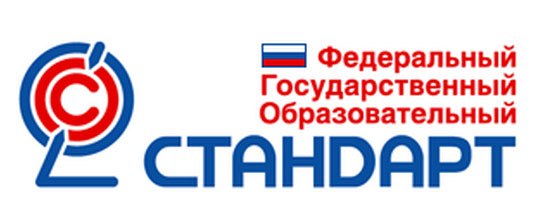 РАБОЧАЯ ПРОГРАММАВоспитателя Хомоновой Веры ВикторовныПервая младшая группаНа 2022-2023 уч. годУлан-Удэ 2022г.Содержание:I ЦЕЛЕВОЙ РАЗДЕЛ ..................................................................................................................31.1. Пояснительная записка .........................................................................................................31.2. Цели и задачи Программы ................................................................................................... 31.3. Принципы и подходы к формированию Программы .........................................................41.4. Характеристика особенностей развития детей раннего дошкольного возраста……..... 61.5. Планируемые результаты освоения программы. Целевые ориентиры ........................... 8II СОДЕРЖАТЕЛЬНЫЙ РАЗДЕЛ ............................................................................................132.1.Описание образовательной деятельности…………………...............................................132.1.1. Образовательная область «Социально-коммуникативное развитие»………………..142.1.2. «Познавательное развитие»..............................................................................................142.1.3. «Речевое развитие» ...........................................................................................................142.1.4. «Художественно-эстетическое развитие»……………………………………………...152.1.5. «Физическое развитие» ....................................................................................................152.2. Описание образовательной деятельности по профессиональной коррекции нарушений развития детей……………………………………………………………………………………………..162.3. Особенности образовательной деятельности разных видов и культурных практик……………………………………………………………………………………………………172.4. Способы и направления поддержки детской инициативы…………………………………………………………………………………….232.5. Иные характеристики содержания программы………………………………………….252.6. Система физкультурно-оздоровительной работы……………………………………….262.7. Обеспечение свободной деятельности и поддержки детской инициативыЧасть, формирующая участниками образовательных отношений (Региональный компонент)……………………………………………...……………………………………….262.8. Особенности взаимодействия с семьями воспитанников……………………………….34III ОРГАНИЗАЦИОННЫЙ РАЗДЕЛ ........................................................................................383.1. Паспорт группы……………………………………………………………...............................................443.2. Режим .......................................................................................................................................................443.3.Расписание  НОД………………………………...................................................................453.4. Методическая литература ……………………………………………………….…..........46I. Целевой раздел1.1. Пояснительная записка.Рабочая образовательная программа первой младшей группы разработана на основе  примерной общеобразовательной программы дошкольного образования «От рождения до школы»  под ред. Н.Е. Вераксы, Т.С. Комаровой, М.А. Васильевой, образовательной программы МКДОУ Бутурлиновский детский сад № 5, в соответствии с Федеральным законом от 29 декабря . № 273-ФЗ «Об образовании в Российской Федерации», Конституцией РФ,  Федеральным государственным образовательным стандартом дошкольного образования от 1 января 2014 г. (далее ФГОС ДО), СанПиН 2.4.1.3049-13 от 15 мая 2013 г. N 26 «Санитарно-эпидемиологические требования к устройству, содержанию и организации режима работы дошкольных образовательных организаций».     Рабочая программа определяет содержание и организацию воспитательно-образовательной деятельности  в первой младшей группе.             1.1.1.Цели и задачи реализации Программы   Цель реализации Программы - развитие личности детей дошкольного возраста в различных видах общения и деятельности с учетом их возрастных, индивидуальных психологических и физиологических особенностей.Задачи реализации Программы:охрана и укрепление физического и психического здоровья детей, в том числе их эмоционального благополучия;обеспечение равных возможностей полноценного развития каждого ребёнка в период дошкольного детства независимо от места проживания, пола, нации, языка, социального статуса, психофизиологических особенностей (в том числе ограниченных возможностей здоровья);обеспечение преемственности основных образовательных программ дошкольного и начального общего образования;создание благоприятных условий развития детей в соответствии с их возрастными и индивидуальными особенностями и склонностями развития способностей и творческого потенциала каждого ребёнка как субъекта отношений с самим собой, другими детьми, взрослыми и миром;объединение обучения и воспитания в целостный образовательный процесс на основе духовно-нравственных и социокультурных ценностей и принятых в обществе правил и норм поведения в интересах человека, семьи, общества;формирование общей культуры личности воспитанников, развитие их социальных, нравственных, эстетических, интеллектуальных, физических качеств, инициативности, самостоятельности и ответственности ребёнка, формирования предпосылок учебной деятельности;обеспечение вариативности и разнообразия содержания образовательных программ и организационных форм уровня дошкольного образования, возможности формирования образовательных программ различной направленности с учетом образовательных потребностей и способностей воспитанников;формирование социокультурной среды, соответствующей возрастным, индивидуальным, психологическим и физиологическим особенностям детей.обеспечение психолого-педагогической поддержки семьи и повышения компетентности родителей в вопросах развития и образования, охраны и укрепления здоровья детей.Задачами части, формирующей участниками образовательных отношений, (Региональный компонент) являются: -  Создание благоприятных условий для воспитания толерантной личности – привития любви и уважения к людям другой национальности, к их культурным ценностям.- Ознакомление с природой родного края, формирование экологической культуры.- Ознакомление детей с особенностями жизни и быта народов, населяющих Республику Бурятия, праздниками, событиями общественной жизни республики, символиками, памятниками архитектуры, декоративно- прикладным искусством.1.1.2. Принципы и подходы к формированию программыполноценное проживание ребёнком всех этапов детства (младенческого, раннего и дошкольного возраста);индивидуализацию дошкольного образования (в том числе одарённых детей и детей с ограниченными возможностями здоровья);содействие и сотрудничество детей и взрослых, признание ребенка полноценным участником (субъектом) образовательных отношений;поддержку инициативы детей в различных видах деятельности;партнерство с семьей;приобщение детей к социокультурным нормам, традициям семьи, общества и государства;формирование познавательных интересов и познавательных действий ребенка в различных видах деятельности;возрастную адекватность (соответствия условий, требований, методов возрасту и особенностям развития);учет этнокультурной ситуации развития детей;обеспечение преемственности дошкольного общего   и   начального  общего образования;построение образовательного процесса на основе комплексно-тематического планирования;принцип интеграции образовательных областей и детских видов деятельности в соответствии с возрастными возможностями и особенностями детей;применение сетевой формы реализации Программы с использованием ресурсов всего образовательного комплекса, а также иных образовательных организаций и объектов социокультурного окружения;принцип модульного содержания Программы;принцип дифференциации и индивидуализации; принцип научной обоснованности и практической применяемости; принцип развивающего образования и естественной игры;принцип диалогичности;принцип полноты, необходимости и достаточности.Принципам соответствуют подходы к организации развивающего взаимодействия между всеми участниками образовательного процесса:Культурологический подход  опосредуется принципом культуросообразности воспитания и обучения и позволяет рассмотреть воспитание как культурный процесс, основанный на присвоении ребенком ценностей общечеловеческой и национальной культуры. Деятельностный, формирующий у детей разнообразные способы и виды деятельности, при котором они сами являются активными участниками образовательного процесса.Личностно-ориентированный, обеспечивающий у детей развитие индивидуальных способностей, самопознания, овладение способами саморегуляции поведения. Социально-педагогический подход в воспитании и обучении обозначает единство и согласованность взаимодействия ребенка с социальной средой. Приобретаемый опыт ребенка ложится в основу социального поведения, социальных оценок, осознания, понимания, приятия мира людей, что приводит к социальному развитию. Возрастной подход   предполагает ориентировку педагога в процессе воспитания и обучения на закономерности развития личности ребенка (физиологические, психические, социальные и др.), а также социально-психологические особенности групп воспитуемых, обусловленных их возрастным составом, что находит отражение в возрастной периодизации развития детей. Индивидуальный подход определяется как комплекс  действий педагога, направленный на выбор методов, приемов и средств воспитания и обучения в соответствии с учетом индивидуального уровня подготовленности, социальных оценок, осознания, понимания, приятия мира людей, что приводит к социальному развитию.    Характеристики особенностей развития детей раннего  возраста     Первая младшая группа работает в условиях 12 часового пребывания детей в период с 07.00-19.00.  Группа функционирует в режиме 5- дневной рабочей недели.  Участок группы озеленен, имеет игровую площадку, беседку.     Программа реализуется в течение всего времени пребывания воспитанников в МАОУ СОШ 38 дошкольные группы №1»Гномики».     Обязательная часть Программы в содержательном отношении разработана с учетом примерной общеобразовательной программой дошкольного образования «От рождения до школы»/ Под ред. Н. Е. Вераксы, Т. С. Комаровой, М. А. Васильевой.     Объем обязательной части Программы основывается на комплексном подходе, обеспечивая развитие детей во всех пяти взаимодополняющих образовательных областях, и составляет не менее 60 % от ее общего объема.     Иные не более 40%  составляют объем части Программы, формируемой УОО.      Содержательные и организационные аспекты данной части ориентированы на сохранение и укрепление здоровья детей, предполагает углубленную работу всем образовательным областям: речевое развитие, социально-коммуникативное развитие, познавательное развитие, художественно-эстетическое развитие  воспитанников, поддержку детской инициативы в различных видах деятельности и учитывает особенности ДОУ.   Возрастные особенности развития детей третьего года жизни.   На третьем году жизни дети становятся самостоятельнее.    Продолжают развиваться предметная деятельность, деловое сотрудничество ребенка и взрослого; совершенствуются восприятие, речь, начальные формы произвольного поведения, игры, наглядно- действенное мышление, в конце года появляются основы наглядно- действенного мышления.    Развитие предметной деятельности связано с усвоением культурных способов действия с различными предметами. Совершенствуются соотносящие и орудийные действия.     Умение выполнять орудийные действия развивает произвольность, преобразуя  натуральные формы активности в культурные на основе предлагаемой взрослыми модели, которая выступает в качестве не только объекта для подражания, но и образца, регулирующего собственную активность ребенка.     В ходе совместной с взрослыми  предметной деятельности продолжает развиваться понимание речи. Слово отделяется от ситуации и приобретает самостоятельное значение. Дети продолжают осваивать названия окружающих предметов, учатся выполнять словесные просьбы взрослых, ориентируясь в пределах ближайшего окружения.      Количество понимаемых слов значительно возрастает. Совершенствуется регуляция поведения в результате обращения взрослых к ребенку, который начинает понимать не только инструкцию, но и рассказ взрослых.    Интенсивно развивается активная речь детей. К трем годам они активно осваивают грамматические структуры, пытаются строить сложные и сложноподчиненные предложения, в разговоре с взрослым используют практически все части речи. Активный словарь достигает примерно 1500-2500 слов.      К концу третьего года жизни речь становится средством общения ребенка со сверстниками. В этом возрасте у детей формируются новые виды деятельности: игра, рисование, конструирование.    Игра носит процессуальный характер, главное в ней - действия, которые совершаются с игровыми предметами, приближенными к реальности. В середине третьего года жизни широко используются действия с предметами – заместителями.     Появление собственно изобразительной деятельности обусловлено тем, что ребенок уже способен сформулировать намерение изобразить какой – либо предмет. Типичным является изображение человека в виде «головонога» - окружности и отходящих от нее линий.       На третьем году жизни совершенствуются зрительные и слуховые ориентировки, что позволяет детям безошибочно выполнять ряд заданий: осуществлять выбор из 2-3 предметов по форме, величине и цвету; различать мелодии; петь.     Совершенствуется слуховое восприятие, прежде всего фонематический слух. К трем годам дети воспринимают все звуки родного языка, но произносят их с большими искажениями.      Основной формой мышления является наглядно – действенная. Ее особенность заключается в том, что возникающие в жизни ребенка проблемные ситуации разрешаются путем реального действия с предметами.      К концу третьего года жизни у детей появляются зачатки наглядно- образного мышления. Ребенок в ходе предметно- игровой деятельности ставит перед собой цель, намечает план действий и т. д.      Для детей этого возраста характерна  неосознанность мотивов, импульсивность и зависимость чувств и желаний от ситуации. Дети легко заражаются эмоциональным состоянием сверстников. Однако в этот период начинает складываться и произвольность поведения. Она обусловлена развитием орудийных действий и речи. У детей появляются чувство гордости и стыда, начинают формироваться элементы самосознания, связанные с идентификацией с именем и полом. Ранний возраст завершается кризисом трех лет. Ребенок осознает себя как отдельного человека, отличного от взрослого. У него формируется образ Я. Кризис часто сопровождается рядом отрицательных проявлений: негативизмом, упрямством, нарушением общения с взрослым и др. Кризис может продолжаться от нескольких месяцев до двух лет. Планируемые результаты освоения Программы.Планируемые результаты Программы конкретизируют требования ФГОС ДО (раздел IV) к целевым ориентирам, которые представляют собой социально-нормативные возрастные характеристики возможных достижений детей дошкольного возраста и предполагают формирование у них предпосылок к учебной деятельности на этапе завершения уровня дошкольного образования; не являются основанием для их формального сравнения с реальными достижениями детей; выступают основаниями преемственности дошкольного и начального общего образования. Освоение Программы не сопровождается проведением промежуточной и итоговой аттестации воспитанников. В рамках реализации индивидуального образовательного маршрута оценивается динамика развития ребенка в условиях реализации содержания образовательных областей и связанных с ними тематических модулей.             Целевые ориентиры образования в раннем возрасте.ребенок интересуется окружающими предметами и активно действует с ними; эмоционально вовлечен в действия с игрушками и другими предметами, стремится проявлять настойчивость в достижении результата своих действий;использует специфические, культурно фиксированные предметные действия, знает назначение бытовых предметов (ложки, расчески, карандаша и пр.) и умеет пользоваться ими. Владеет простейшими навыками самообслуживания; стремится проявлять самостоятельность в бытовом и игровом поведении;владеет активной речью, включенной в общение; может обращаться с вопросами и просьбами, понимает речь взрослых; знает названия окружающих предметов и игрушек;стремится к общению со взрослыми и активно подражает им в движениях и действиях; появляются игры, в которых ребенок воспроизводит действия взрослого;проявляет интерес к сверстникам; наблюдает за их действиями и подражает им;проявляет интерес к стихам, песням и сказкам, рассматриванию картинки, стремится двигаться под музыку; эмоционально откликается на различные произведения культуры и искусства;          у ребенка развита крупная моторика, он стремится осваивать различные виды движения (бег, лазанье, перешагивание и пр.).                   В соответствии с п. 4.7 ФГОС ДО целевые ориентиры Программы выступают основаниями преемственности дошкольного и начального общего образования. При соблюдении требований к условиям реализации Программы настоящие целевые ориентиры предполагают формирование у детей дошкольного возраста предпосылок к учебной деятельности на этапе завершения ими дошкольного образования.Содержательный раздел. 2.1. Описание образовательной деятельности в соответствии с направлениями развития ребенка, представленными в пяти образовательных областях.         Содержательный раздел разработан и сформирован с учетом примерной образовательной программы дошкольного образования «От рождения до школы»/ Под ред. Н. Е. Вераксы, Т. С. Комаровой, М. А. Васильевой.Содержание Программы  обеспечивает  развитие личности, мотивации и способностей детей в различных видах деятельности и охватывает следующие структурные единицы, представляющие определенные направления развития и образования детей (далее - образовательные области):социально-коммуникативное развитие;познавательное развитие;речевое развитие;художественно-эстетическое развитие;физическое развитие.Особенности организации образовательного процесса в различных возрастных группах обусловлены спецификой возраста, их общим развитием, климато - географическими условиями проживания, заказом родителей, требованиями СанПиН.Образовательная область «Социально-коммуникативное развитие»Содержание  образовательной  работы  с  детьми  направлено  на  усвоение  норм  и ценностей, принятых в обществе, включая моральные и нравственные ценности; развитие общения и взаимодействия	ребенка со взрослыми и сверстниками; становление самостоятельности, целенаправленности и саморегуляции собственных действий; развитие социального и эмоционального интеллекта, эмоциональной отзывчивости, сопереживания, формирование готовности к совместной деятельности со сверстниками, формирование уважительного отношения и чувства принадлежности к своей семье и к сообществу детей и взрослых в Организации; формирование позитивных установок к различным видам труда и творчества; формирование основ безопасного поведения в быту, социуме, природе.Образовательная область «Познавательное развитие»Познавательное развитие предполагает развитие интересов детей, любознательности и познавательной мотивации; формирование познавательных действий, становление сознания; развитие воображения и творческой активности; формирование первичных представлений о себе, других людях, объектах окружающего мира, о свойствах и отношениях объектов окружающего мира (форме, цвете, размере, материале, звучании, ритме, темпе, количестве, числе, части и целом, пространстве и времени, движении и покое, причинах и следствиях и др.), о малой родине и Отечестве, представлений о социокультурных ценностях нашего народа, об отечественных традициях и праздниках, о планете Земля как общем доме людей, об особенностях ее природы, многообразии стран и народов мира.Образовательная область «Речевое развитие»«Речевое развитие включает владение речью, как средством общения и культуры; обогащение активного словаря; развитие связной, грамматически правильной диалогической и монологической речи; развитие речевого творчества; развитие звуковой и интонационной культуры речи, фонематического слуха; знакомство с книжной культурой, детской литературой, понимание на слух текстов различных жанров детской литературы; формирование звуковой аналитико-синтетической активности как предпосылки обучения грамоте».  Образовательная область«Художественно-эстетическое развитие»«Художественно-эстетическое развитие предполагает развитие предпосылок ценностно-смыслового восприятия и понимания произведений искусства (словесного, музыкального, изобразительного), мира природы; становление эстетического отношения к окружающему миру; формирование элементарных представлений о видах искусства; восприятие музыки, художественной литературы, фольклора; стимулирование сопереживания персонажам художественных произведений; реализацию самостоятельной творческой деятельности детей (изобразительной, конструктивно-модельной, музыкальной и др.)».                        Образовательная область                        «Физическое развитие»«Физическое развитие включает приобретение опыта в следующих видах деятельности детей: двигательной, в том числе связанной с выполнением упражнений, направленных на развитие таких физических качеств, как координация и гибкость; способствующих правильному формированию опорно-двигательной системы организма, развитию равновесия, координации движения, крупной и мелкой моторики обеих рук, а также с правильным, не наносящим ущерба организму, выполнением основных движений (ходьба, бег, мягкие прыжки, повороты в обе стороны), формирование начальных представлений о некоторых видах спорта, овладение подвижными играми с правилами; становление целенаправленности и саморегуляции в двигательной сфере; становление ценностей здорового образа жизни, овладение его элементарными нормами и правилами (в питании, двигательном режиме, закаливании, при формировании полезных привычек и др.)».Часть Программы, формируемая УОО, предполагает развитие детей на основе единого комплексно-тематического поля по всем направлениям развития с использованием образовательных методик, технологий, парциальных программ, а также углубленную работу по социально-коммуникативному развитию и максимальному обеспечению свободной деятельности и поддержке детской инициативы воспитанников (игровая методика «Развиваемся, играя» направленная на формирование социальной компетентности дошкольников и поддержку детской инициативы (п.2.6. Программы).   Содержательной основой реализации комплексно-тематического принципа построения Программы являются примерные темы (праздники, события, проекты), которые ориентированы на все направления развития дошкольников, посвящены различным сторонам человеческого бытия, учитывая принцип сезонности. Введение 35 единых образовательных тем для всех участников образовательного процесса (по 7 тем в соответствии с пятью ОО), обеспечивает достижение органичного развития детей в соответствии с их индивидуальными возможностями. Темы определяются исходя из интересов и потребностей детей, необходимости обогащения детского опыта и интегрируют содержание, методы и приемы из разных ОО. Единая тема реализуется в организуемых педагогам образовательных ситуациях детской деятельности, в наблюдениях, общении, проектах, итоговых мероприятиях. Одной теме уделяется не менее одной недели. Задача педагога — наполнить ежедневную жизнь детей увлекательными и полезными делами, создать атмосферу радости общения, коллективного творчества, стремления к новым задачам и перспективам. 2.2. Описание образовательной деятельности по профессиональной коррекции нарушений развития детей.Образовательная деятельность по профессиональной коррекции нарушений развития детей осуществляется педагогом- психологом. Основная задача коррекционно-педагогической работы — создание условий для всестороннего развития ребенка с особенностями развития в целях обогащения его социального опыта и гармоничного включения в коллектив сверстников, обеспечение своевременной и адекватной диагностической, коррекционной и профилактической помощи детям. Содержание коррекционной работы обеспечивает:выявление особых образовательных потребностей детей с особенностями развития;- осуществление индивидуально ориентированной коррекционно-педагогической помощи детям с учетом особенностей психофизического развития и индивидуальных возможностей детей;формирование общих способностей к учению и подготовке к началу обучения в школе.Коррекционно-развивающую деятельность по психолого-педагогическому направлению осуществляет педагог-психолог ДОУ в пределах своей профессиональной компетентности, выявляет индивидуально-типологические особенности детей, определяет уровень познавательного и социально-личностного развития.Рабочая программа педагога-психолога отражает особенности содержания и организации психолого-педагогического сопровождения участников образовательных отношений в ДОУ. (см. ООП МКДОУ и план работы педагога- психолога)2.3. Особенности образовательной деятельности разных видов и культурных практик.При организации образовательного процесса учитываются принципы интеграции образовательных областей (социально – коммуникативное развитие; познавательное; речевое; художественно-эстетическое; физическое) в соответствии с возрастными возможностями и особенностями воспитанников. Основу организации образовательного процесса составляет комплексно – тематический принцип,  а решение программных задач осуществляется в разных формах совместной деятельности взрослых и детей, а так же в самостоятельной деятельности детей.Конкретное содержание образовательных областей зависит от возрастных и индивидуальных особенностей детей, определяется целями и задачами программы и  реализуется в различных видах деятельности (общении, игре, познавательно-исследовательской деятельности - как сквозных механизмах развития ребенка)Вся образовательная деятельность базируется в ДОУ на организации развивающего взаимодействия взрослого и ребенка в тех видах деятельности, которые признаются ведущими для определенного возрастного этапа (ФГОС ДО)Особенностью реализации принципов построения образовательной работы является педагогическое взаимодействие как уникальный вид педагогической деятельности, наполненный социальным смыслом и направленный (родителем и педагогом) на целостное развитие личности. Педагогическое взаимодействие понимается как процесс, происходящий между педагогом (родителем) и ребенком в ситуации непосредственного педагогического общения, а также в ситуации предвосхищения. Педагог прогнозирует и проектирует условия, средства и методы, которые являются наиболее эффективными в конкретной ситуации взаимодействия, учитывает время, место, предметно-пространственную среду, эмоциональную атмосферу, обеспечивает активное участие в совместной деятельности, согласовывает действия, оказывает помощь и поддержку, координирует действия. Все виды деятельности используются в равной степени и моделируются в соответствии с теми задачами, которые реализует педагог в совместной деятельности, в режимных моментах и др. Планирование ежедневной организации образовательной деятельности учитывает равнодолевое соотношение основных направлений развития ребенка. Детская деятельность в образовательной деятельности:Схема развития любого вида деятельности у детей:Культурные практики формируются в общении со взрослыми, включают обычные для детей (привычные, повседневные) способы самоопределения и самореализации, тесно связанные с содержанием их бытия и события с окружающими, и поэтому обеспечивают реализацию универсальных культурных умений ребенка - исследовательских, коммуникативных, художественных, организационных, образовательных, проектных. Они включают готовность и способность ребенка действовать во всех обстоятельствах жизни и деятельности на основе культурных норм и выражают: содержание, качество и направленность его действий и поступков; индивидуальные особенности его действий; принятие общезначимых культурных образцов деятельности и поведения. Реализуются  через разные виды образовательной деятельности ребенка и взрослого (взаимодействия), группы детей:В качестве ведущей культурной практики выступает игровая практика, позволяющая создать событийно организованное пространство образовательной деятельности детей и взрослых. Все культурные практики игрового взаимодействия, которые складываются в группе в ходе образовательной деятельности, можно представить в виде многообразия практик детских игр.Обязательные аспекты, обеспечивающие поддержку детской инициативы, а именно: обеспечение эмоционального благополучия ребенка, формирование доброжелательных и внимательных отношений между педагогом и воспитанниками, создание условий для проектной деятельности, описаны в программе «От рождения до школы» (стр. 136).2.4. Способы и направления поддержки детской инициативыПоддержка детской инициативы несет в себе внутреннее побуждение к новой деятельности, начинание. Способность к самостоятельным, активным действиям; предприимчивость.Поддержка - короткое или небольшое оказание той или иной помощи человеку в трудной для него ситуации.Инициатива, инициативность - активность в начинании, активность продвигать начинания, запускать новые дела, вовлекая туда окружающих людей.Обязательные аспекты, обеспечивающие поддержку детской инициативы, а именно: обеспечение эмоционального благополучия ребенка, формирование доброжелательных и внимательных отношений между педагогом и воспитанниками, создание условий для проектной деятельности, описаны в программе «От рождения до школы» (стр. 136).2.5. Иные характеристики содержания ПрограммыВ качестве иных характеристик выступают направления, выбранные участниками образовательных отношений. Содержание данной части Программы определяется образовательными потребностями и запросами семей воспитанников и социума, интересами и возможностями детей, профессиональным уровнем педагогического коллектива и его индивидуальной направленностью:Создание условий для развития свободной игровой деятельности; Система физкультурно-оздоровительной работы;Система работы по нравственно-патриотическому воспитанию;Максимальное обеспечение свободной деятельности и поддержки детской инициативы;Дополнительные  образовательные услуги ДОУ;Технологии проектной деятельности;      Технологии исследовательской деятельности.Личностно - ориентированная технология;Внедрение здоровьесберегающих технологий;Внедрение информационно - коммуникативные технологий;Технологии «Портфолио дошкольника»;Часть Программы, формируемая участниками образовательных отношений в первой младшей группе,  реализуется через кружковую работу.План кружковой работы отражен в учебном плане, расписании НОД.2.6.  Система физкультурно-оздоровительной работы.В ДОУ большое внимание уделяется физкультурно-оздоровительной работе с детьми. При планировании образовательной деятельности учитывается режим пребывания детей в холодный и теплый период года. Непосредственно образовательная деятельность по физическому развитию, учитывая благоприятные климатические и природные особенности региона, два раза проводится в зале и один раз – на воздухе. 2.7. Часть, формирующая участниками образовательных отношений. Региональный компонентОсобое внимание в данном разделе вариативной части Программы уделяется возможности реализации принципа приобщения детей к социокультурным нормам, традициям семьи, ближайшего окружения, городского общества и т.д. Ближайшее окружение, та общественная среда, в которой живут дети, является основой для расширения детского кругозора и для приобщения детей к социокультурным нормам, традициям семьи, общества, государства. Коллектив МАОУ СОШ № 38 дошкольные группы, формирует вариативную часть программы с учетом интересов воспитанников, региональной специфики. Цель: Приобщение детей к материальной и духовной культуре русского и бурятского народов. Воспитание любви к родному краю через формирование умственных и нравственных представлений в процессе интеграции эмоционально – краеведческих знаний и творческой деятельности детей 3 – 7 лет. 
      Задачи: - познакомить с историей родного края;- развивать нравственные основы в детях;- воспитывать любовь и уважение к своему родному краю, традициям, обычаям, к родному дому.- формирование физически развитого ребенка через его участие в подвижных играх народов республики  Бурятии; 
- формирование любознательного и активного ребенка через развитие познавательного интереса к родному краю; - воспитание у детей чувства любви к родному краю через формирование первичных представлений о себе, семье, обществе, его культурных ценностях, нравственных представлений о родном крае; 
-  формирование эмоционально отзывчивого ребенка через приобщение к культурно – эстетическим ценностям родного края. Содержание направлено на: 
-развитие мотивации личности ребенка к познанию и творчеству; 
-создание условий для развития личности; 
-обеспечение эмоционального благополучия ребенка; 
-приобщение воспитанников к общечеловеческим ценностям; 
-создание условий для социального, культурного самоопределения; 
-творческой самореализации личности ребенка; 
-целостность процесса физического, умственного, и духовного развития личности ребенка; 
-укрепление психического и физического здоровья ребенка; 
-взаимодействие педагога с семьей. 
Содержание соответствует принципам: 
-принципам развивающего образования; 
-принципу интеграции образовательных областей; 
-положениям возрастной психологии; 
-критериям полноты, необходимости и достаточности. Приобщение воспитанников к родному краю осуществляется через его познавательную активность, приобщение к красоте и самобытности народа, воспитание толерантности к людям другой национальности через все виды деятельности. При этом используются формы и методы, вызывающие развитие эмоций и чувств детей по отношению к 
своей родине, способствующие к проявлению активной позиции. Непосредственное познание достопримечательностей родного края происходит на прогулках и экскурсиях походах, встречах с интересными людьми, чтениях произведений поэтов земляков, рассматривания картин художников республики Бурятия, просмотров видеофильмов о городе, о природе. Проживая народные праздники, осуществляется знакомство с бурятскими промыслами, традициями и фольклором. Дети старшего дошкольного возраста  включаются в празднование событий, связанных с жизнью города - День рождения города, памятные даты, связанные с жизнью и творчеством знаменитых горожан. Активная позиция детей обеспечивается созданием в группе уголка «Родной край». Представление о малой родине 
является содержательной основой для осуществления разнообразной детской деятельности. Поэтому данное содержание успешно интегрируется практически во все образовательные  области: «Физическое развитие», «Художественно-эстетическое развитие», «Познавательное развитие», «Речевое развитие», «Социально коммуникативное развитие».  Интеграция содержания данного направления с другими разделами состоит в следующем: - участие детей в целевых прогулках, походах, экскурсиях по городу обеспечивает  необходимую двигательную активность и способствует сохранению и укреплению здоровья дошкольников;- обсуждение с детьми правил безопасного поведения на улицах города, например «Как  правильно переходить дорогу», «Что можно, чего нельзя делать на улицах города»;- участие в совместном с воспитателем труде на участке детского сада: посильная помощь в уборке участка после листопада, подкормка птиц зимой, живущих в городе; - развитие эстетического восприятия и суждений в процессе чтения произведений художественной литературы о малой родине, накопление опыта участия в разговорах, беседах о событиях, происходящих в родном городе, о достопримечательностях родного города, участие в придумывании сказок и историй о достопримечательностях малой родины; - обсуждение и составление рассказов о профессиях родителей, горожан; - участие с родителями и воспитателями в социально-значимых событиях. Наряду с ознакомлением дошкольников с родным городом дети старшего дошкольного возраста знакомятся с природой республики, используя метод проектная и исследовательская деятельность. Комплексно - тематический план работы по национально-региональному компоненту «Родная Бурятия»Система и последовательность работы нравственно-патриотического воспитания определена следующим образом: мы будем опираться на опыт и знания детей, двигаясь от близкого к далекому и от простого к сложному, учитывая психологические особенности детей, их эмоциональное восприятие окружающего, образность и конкретность мышления. С целью воспитания нравственно-патриотических чувств обязательное присутствие этнокультурного компонента. Воспитание его у ребенка чувства Родины начинается с любви и привязанности к родному дому, семье, прежде всего, к матери и детскому саду, родной улице, городу, чем славен 
родной край, чувства сопричастности к родной природе, бережное отношение к ней, чувства уважения к своей культуре, традициям и промыслам, воспитание уважения к труду и людям труда. Необходимо показать роль малого в большом, зависимость между деятельностью одного человека и жизнью всех людей, формировать элементарные знания о правах человека, чувства толерантности, уважения к другим народам, их традициям.Для реализации задач нравственно-патриотического воспитания используются 
формы работы со всеми участниками образовательной деятельности:2.8. Особенности взаимодействия с семьями воспитанниковВ современных условиях дошкольное образовательное учреждение является единственным общественным институтом, регулярно и неформально взаимодействующим с семьей, то есть имеющим возможность оказывать на неё определенное влияние.     	 В основу совместной деятельности семьи и дошкольного учреждения заложены следующие принципы:единый подход к процессу воспитания ребёнка;открытость дошкольного учреждения для родителей;взаимное доверие во взаимоотношениях педагогов и родителей;уважение и доброжелательность друг к другу;дифференцированный подход к каждой семье; равно ответственность родителей и педагогов.На сегодняшний день в  ДОУ осуществляется интеграция общественного и семейного воспитания дошкольников со следующими категориями родителей: -  с семьями воспитанников; - с будущими родителями. Задачи:формирование психолого- педагогических знаний родителей;приобщение родителей к участию в жизни ДОУ;оказание помощи семьям воспитанников в развитии, воспитании и обучении детей;4) изучение и пропаганда лучшего семейного опыта. Система взаимодействия с родителями включает:ознакомление родителей с результатами работы ДОУ на общих родительских собраниях, анализом участия родительской общественности в жизни ДОУ;ознакомление родителей с содержанием работы ДОУ, направленной на физическое, психическое и социальное развитие ребенка;участие в составлении планов: спортивных и культурно-массовых мероприятий, работы родительского комитета целенаправленную работу, пропагандирующую общественное дошкольное воспитание в его разных формах;обучение конкретным приемам и методам воспитания и развития ребенка в разных видах детской деятельности на семинарах-практикумах, консультациях и открытых занятиях.Перспективный план работы с родителями первой младшей группы в соответствии сФГОС (на 2022-2023 учебный год)III. ОРГАНИЗАЦИОННЫЙ РАЗДЕЛ3.1. Паспорт  группыСоциальный статус семей первой младшей группы № 1 «Гномики»Возрастная группа: первая младшая.Количество воспитанников: 24 детейДевочек: 13 Мальчиков: 11                                             Список детей:Площадь группы:РАЗВИВАЮЩАЯ ПРЕДМЕТНО-ПРОСТРАНСТВЕННАЯ СРЕДА3.2.  Режим дня младшей группы «Гномики» 7.30 – 8.00 Прием детей8.00- 8.10 Утренняя гимнастика8.10- 8.15 Подготовка к завтраку. Гигиенические процедуры8.15 - 8.30 Завтрак9.00 - 9.35 Организованная образовательная деятельность 9.35- 10.00 Совместная и самостоятельная деятельность детей10.00 -10.15 Второй завтрак10.15- 10.25 Подготовка к прогулке10.30- 11.20 Прогулка11.20- 11.25 Возвращение с прогулки11.25-11.35 Подготовка к обеду. Гигиенические процедуры11.35-11.55 Обед12.00-12.20 Подготовка ко сну12.20-15.00 Дневной сон15.00-15.10 Подъем. Закаливающие процедуры15.10- 15.20 Подготовка к полднику. Гигиенические процедуры15.30- 15.45 Полдник15.50- 16.20 Игры, самостоятельная деятельность детей16.20-16.30  Подготовка к доп.ужину. Гигиенические процедуры16.30-16.45  Дополнительный ужин 16.45-18.00  Совместная и самостоятельная деятельность детей Индивидуальная работа воспитателя с Работа с родителями. Уход домой.3.3. Расписание непрерывной образовательной деятельностив первой младшей группе № 1  «Гномики» на 2022-2023 у.г3.4. Методическая литератураОт рождения до школы. Примерная общеобразовательная программа дошкольного образования. (пилотный вариант) / Под. ред. Вераксы Н.Е., Комаровой Т.С., Васильевой М.А. – 3-е изд., испр. и  доп. – М.: МОЗАИКА-СИНТЕЗ, 2014. – 368 с.  Гербова В.В. « Развитие речи в детском саду. 2-3 года». – М.: Мозаика-Синтез, 2016. – 110 с.: цв.вкл.Арапова-Пискарева Н.А «Занятия по формированию элементарных математических представлений 2-7 лет группе детского сада». Планы занятий. – 2-е изд., испр. и доп. – М.:МОЗАИКА-СИНТЕЗ, 2010. – 64с.Соломенникова О.А. «Ознакомление с природой. Система работы в первой младшей группе детского сада». – М.:МОЗАИКА-СИНТЕЗ, 2012. – 96 с.Алешина Н.В. «Ознакомление дошкольников с окружающим и социальной действительностью. Первая младшая группа группа». – М.: «Педагогическое общество России», 2001. -128 с.Ильчук Н.П., Гербова В.В., Елисеева Л.Н., Бабурова Н.П. «Хрестоматия для дошкольников 2-3 года» - 1–е издание. М., АСТ, 1999. – 608 с., ил./ Боголюбская М.К., Табенкина А.Л.  «Хрестоматия по детской литературе» Под ред. Е.Е. Зубаревой.- 8-е изд., перераб. и доп. – М.: Просвещение, 1979. – 479 с., 8 л. ил.Комарова Т.С. «Изобразительная деятельность в детском саду:  ервая младшая  группа». – М.: МОЗАИКА – СИНТЕЗ, 2014. – 96 с.: цв. вкл.Губанова Н.Ф. «Развитие игровой деятельности. Система работы в младшей группе детского сада».  – М.:МОЗАИКА-СИНТЕЗ, 2012. – 160 с.Куцакова Л.В. «Конструирование из строительного материала: Младшая группа». – М.: МОЗАИКА-СИНТЕЗ, 2014. – 80 с.Дыбина О.В. «Ознакомление с предметным и социальным окружением. Младшая группа». – М.:МОЗАИКА-СИНТЕЗ, 2014. – 96 с.Красный. Желтый. Зеленый! Взрослым и детям – о правилах дорожного движения. Редактор Т.А. Фролова Западно-сибирское книжное издательство, Новосибирск – 1976.Лапшина Г.А. «Календарные и народные праздники в детском саду. Выпуск 2». Весна. –Волгоград: Учитель, 2003. – 111 с.Иванова А.И., Михайленко В.Я. «Сезонные наблюдения в детском саду». Методическое пособие. – М.: ТЦ Сфера, 2010. – 80 с. – (Программы ДОУ). Формирование здорового образа жизни у дошкольников: планирование, система работы / авт.-сост. Т.Г.Карепова. – изд. 3-е, испр. и доп. – Волгоград: Учитель, 2016. – 169 с. Шорыгина. Т.А. «Беседы о здоровье: Методическое пособие». – М.: ТЦ Сфера, 2005. – 64 с.  «Игры для детского сада. Развитие талантов ребенка через игру». Иллюстрированный словарик игровых приемов/Под общей ред. Букатова В.М. Спб.: Речь; Образовательные проекты; М.: Сфера, 2009. – 189 с.Ильчук Н.П, Гербова В.В., Елисеева Л.Н., Бабурова Н.П. «Хрестоматия для дошкольников 2 – 3 лет» - 1–е издание. М.,  « ФАСТ, 1999. – 608 с.Павлова Л.Ю «Сборник дидактических игр по ознакомлению с окружающим миром» для детей 2-7 лет. М: Мазайка-синтез,2016-80сГаврилова В.В «Занимательная физкультура» для детей 2-7 лет, Изд.2-е Волгоград:2016-188с.Узорова О.В, Нефедова Е.А «Физкультурные минутки» М-2005-96с.Нищева Н.В «Волшебное дерево» календарь природы, дидактическая игра. Санкт-петебург-2010-48с.Бондаренко А.К « Дидактические игры в детском саду»2-е изд.М-1991-160с.Васильева М.А, Гербовой В.В Тематическое планирование в ДОУ «Комплексно-тематическое планирование» младшая группа Волгоград-2011-53с.Мезенцева В.Н, Власенко О.П «Комплексно-тематическое планирование в младшей группе,Волгоград-2013-78с.Атарщикова Н.А, Осина И.А «Перспективное планирование младшая группа» Волгоград-2013-113с.Волочаева И.А «Геометрический город, дидактическая игра» С-Петербург-2011-16с.Вераксы Н.Е, Комаровой Т.С, Васильевой М.А «Примерное комплексно-тематическое планирование от рождения до школы» первая младшая группа М-2016-160с.Куцакова Л.В «Конструирование из строительного материала» младшая группа М-1014-80с.Нищева Н.В «Разноцветные сказки» С-Петербург-1999-48с.Дополнительные  образовательные услуги ДОУ. Дополнительные  образовательные услуги в ДОУ организуются в целях удовлетворения запроса родителей во всестороннем развитии детей, их индивидуальных особенностей и интересов с учетом реальных возможностей помещений ДОУ и кадровых условий. Дополнительное образование реализуется средствами ДОУ через кружковую работу.Кружок – это неформальное, свободное объединение детей в группу для занятий, на основе их общего интереса, строящихся на дополнительном материале к задачам обязательной части Программы под руководством взрослого (педагога). Кружок организуем, исходя из интересов и потребностей детей и запросам родителей. Работа кружка строится на материале, превышающем содержание государственного стандарта дошкольного образования. Данная работа помогают каждому ребенку проявить и раскрыть свои способности, узнать много нового, а также быстрее развиваться и расти здоровым. Занятия в кружках позволяют ребенку раскрыться, а родителям увидеть весь спектр его истинных возможностей и сферу будущих интересов. В дошкольном возрасте ребенок может посещать сразу несколько кружков (не более двух-трех), поскольку занятия для малышей не утомительны и построены в игровой форме. Все они направлены на гармоничное развитие личности ребенка и не требуют от него особых способностей и талантов.Кружковая работа осуществляется в течение всего учебного года воспитателями и специалистами. Кружковая работа организуется в соответствии с направлением деятельности кружка, на основании выбранной программы дополнительного образования, она не дублирует основную образовательную программу ДОУ. Дополнительная образовательная деятельность  проводится 1 раз в неделю (кружки).2.7.5. Технологии проектной деятельности.Для повышения качества образования педагогами разрабатываются и реализуются  проекты, содержание  которых обусловливается решаемыми  воспитательными и образовательными задачами. Решая различные практические задачи вместе со взрослыми и сверстниками, дети приобретают способность сомневаться, критически мыслить. Переживаемые при этом положительные эмоции — удивление, радость от успеха, гордость от одобрения взрослых — порождают у ребенка уверенность в своих силах, побуждают к новому поиску знаний. Организация воспитательно-образовательной деятельности с учетом принципа комплексно-тематического планирования  способствует  реализации различных проектов.  В процессе проектирования ребенок  выступает как заказчик или исполнитель и непосредственный участник от зарождения идеи до получения результата, а также как эксперт. Родители  являются активными участниками  всех реализуемых проектов.2.7.6. Технологии исследовательской деятельности.Целью данной технологии является формирование у дошкольников основных ключевых компетенций, способности к исследовательскому типу мышления.Применение технологии исследовательской деятельности дает возможность детям самостоятельно пополнять свои знания, глубоко вникать в изучаемую проблему и предполагать пути ее решения, что важно при формировании мировоззрения. Это важно для определения индивидуальной траектории развития каждого дошкольника. Поэтому при организации работы над творческим проектом воспитанникам предлагается проблемная задача, которую можно решить, что-то исследуя или проводя эксперименты.2.7.7. Здоровьесберегающие технологии.Главная задача  дошкольного учреждения – охрана жизни и здоровья воспитанников. Именно этому направлению уделяем большое внимание. Большое различие в уровне физического состояния воспитанников, ухудшение здоровья детей, требовало от коллектива пересмотреть содержание занятий физическими упражнениями на основе результатов диагностики. Стала потребность включения в процесс физического воспитания дошкольников оздоровительных технологий. В детском саду разработана система физкультурно-оздоровительной работы для детей всех возрастных групп, система закаливания, режим двигательной активности,  ведется работа по профилактике плоскостопия и формированию  правильной осанки. Здоровьесберегающие педагогические технологии включают все аспекты воздействия педагога на здоровье ребенка на разных уровнях — информационном, психологическом, биоэнергетическом.2.7.8. Внедрение информационно - коммуникативные технологий.Педагогами разрабатываются и применяются информационно-коммуникационные технологии с использованием мультимедийных презентаций, клипов, видеофильмов,  которые  дают возможность педагогу выстроить объяснение с использованием видеофрагментов, изменения и неограниченное обогащение содержания и подачи материала детям, использование  специальных программ, расширить творческие способности самого педагога, что оказывает положительное влияние на воспитание, обучение и развитие дошкольников. 2.7.9. Технология «Портфолио дошкольника».Технология «Портфолио дошкольника» позволяет систематизировать информацию о ребенке, фиксировать индивидуальные неповторимые субъектные проявления детей, что особенно важно в дошкольном возрасте, когда развитие ребенка характеризуется неравномерностью, скачкообразностью, индивидуальным темпом созревания психических функций и накопление субъективного опыта.2.8.Специфика национальных, социокультурных и иных условий, в которых осуществляется образовательная деятельность.Воспитательно-образовательная деятельность строится на комплексно-тематическом принципе с учетом интеграции образовательных областей. Такое построение образовательной деятельности вокруг одной темы дает большие возможности для развития детей. Темы помогают организовать информацию оптимальным способом, учитывая национальные и социокультурные особенности, а также индивидуальные потребности воспитанников. Тематический принцип построения образовательной деятельности позволил  ввести региональные и культурные компоненты. Организация образовательной деятельности в ДОУ строится с учетом национально-культурных, демографических, климатических особенностей. В процессе организации различных видов детской деятельности дети получают информацию о климатических особенностях Воронежского края, об особенностях растительного и животного мира своего города, района, области, знакомятся с традициями и обычаями, историей родного края. Одной теме уделяется не менее одной недели, что помогает организовать информацию оптимальным способом. У дошкольников появляются многочисленные возможности для практики, экспериментирования, развития основных навыков, понятийного мышления. Тема отражается  в подборе материалов, находящихся в группе и уголках развития. (см. Приложение)2.9. Используемые парциальные и авторские образовательные программы и формы организации работы с детьми, а также возможностями педагогического коллектива. Часть	Программы,	формируемая	УОО, направлена на обеспечение права и возможности каждой личности на удовлетворение индивидуальных образовательных потребностей, раскрытие творческих возможностей и способностей. Дополнительная образовательная деятельность реализуется посредством организации работы кружков, студий, клубов с привлечением музыкальных руководителей, педагога-психолога, логопеда, воспитателей с использованием парциальных программ (Приложение 9 ОО МКДОУ).2.10. Модель организации образовательной деятельности.Модель организации образовательной деятельности (далее – МООД)  по реализации Программы представлена в Приложении 10 .Модель профессионального сотрудничества и сотворчества специалистов и воспитателей в ДОУ.                                   III. Организационный раздел.3.1. Материально-техническое обеспечение Программы. Группа имеет отдельный вход, раздевалку, наполняемость образовательного пространства определена в зависимости от возраста детей и учебно-познавательной деятельности, с учетом психолого-педагогических и санитарно-гигиенических требований. Группа оснащена мебелью, дидактическими играми для повышения качества образовательного процесса. 3.2. Обеспеченность методическими материалами и средствами обучения и воспитания.Учебно-методический комплект соответствует примерной общеобразовательной программе дошкольного образования «От рождения до школы»/ Под ред. Н. Е. Вераксы, Т. С. Комаровой, М. А. Васильевой, стр. 212, 319-330.3.3. Режим пребывания детей в ДОУ.Режим жизнедеятельности детей первой младшей группы разработан на основе СанПиН 2.4.1.3049-13 от 15 мая 2013 г. N 26, примерной общеобразовательной программы дошкольного образования «От рождения до школы»/ Под ред. Н. Е. Вераксы, Т. С. Комаровой, М. А. Васильевой.Правильный режим пребывания детей — это рациональная продолжительность и разумное чередование различных видов деятельности и отдыха детей в течение суток. Основным принципом правильного построения режима является его соответствие возрастным психофизиологическим особенностям детей. Режим работы МКДОУ Бутурлиновский детский сад № 5 установлен Учредителем: пятидневная рабочая неделя (исключая субботу и воскресенье), длительность пребывания детей - 12 часов, время работы с 07.00 - 19.00.  В период адаптации рекомендуется посещение детьми по индивидуальному графику, в зависимости от сложности адаптации. Допускается пребывание ребенка в детском саду в адаптационный период совместно с родителями.При осуществлении режимных моментов необходимо учитывать  индивидуальные особенности ребенка (длительность сна, темп деятельности и т.д.). Чем ближе к индивидуальным особенностям ребенка режим детского сада, тем комфортнее он себя чувствует, тем лучше его настроение и выше активность.С целью переключения детей на динамическую деятельность, для снятия физического и умственного напряжения, повышения эмоционального тонуса организма между  видами  непосредственно образовательной деятельности существуют перерывы не менее 10 минут. В середине образовательной деятельности статического характера педагоги проводят физкультурную минутку. В период адаптации к условиям детского сада  дети освобождаются от специально организованной деятельности, основой познавательной, творческой деятельностью ребенка в этот период является игра. Коррекция режима дня проводится на основе следующего:соответствие возрастным особенностям детей;учет сезонных изменений 2 раза в год;смена деятельности ребенка, обеспечивающая полное функциональное восстановление организма; постепенность перехода к измененному режиму;выделение времени для непосредственно образовательной деятельности, образовательной деятельности в ходе режимных процессов, самостоятельной образовательной деятельности (игры, подготовка к образовательной деятельности, личная гигиена) деятельности детей, организованной как воспитателем, так и самим ребенком, времени на присмотр и уход.В течение дня во всех группах предусмотрен определенный баланс различных видов деятельности (приложение № 12 «Календарный учебный график», приложение № 13 «Учебный план», приложение № 14 «Расписание НОД» ООП  МКДОУ).Режим дня  с 12 часовым пребыванием детей:3.4. Особенности традиционных событий, праздников, мероприятий.Одним из важных условий психологического комфорта для воспитанников является наличие единых правил жизни группы. Воспитатели в группах закладывают традиции взаимного уважения, терпимости и доброжелательности, сочувствия и поддержки друг друга.Сложившиеся традиционные праздники ДОУ:3.5.Особенности развивающей предметно-пространственной среды (РППС).В ДОУ создаются благоприятные условия для всестороннего развития дошкольников. РППС служит интересам и потребностям детей, а ее элементы - оборудование, игры, игрушки, дидактический материал - развитию ребенка, что также способствует эмоциональному благополучию ребенка, создает у него чувство уверенности в себе и защищенности, дает возможность самостоятельно распоряжаться ее составляющими. Все элементы среды взаимосвязаны между собой по содержанию и художественному решению ДОУ.  Построение РППС построено   на   следующих   принципах:     обеспечения половых различий; эмоциональной насыщенности и выразительности;  ориентации  на организацию пространства для общения взрослого с ребенком «глаза в глаза». (см. ООП МКДОУ)В группах создаются различные центры активности (см. Приложение)3.6. Изменения и дополнения образовательной программы. В образовательную программу вносятся изменения в  случае, если: вводятся в воспитательно-образовательную деятельность новые программы и технологии; появились новые взаимосвязи с различными учреждениями и организациями; изменился режим работы ДОУ и режим пребывания детей в ДОУ; изменились условия реализации программы в связи с пополнением развивающей предметно-пространственной среды, оборудованием кабинетов специалистов, игротек; ДОУ начинает работу по внедрению какой-либо инновации, участвует в экспериментальной деятельности. АДМИНИСТРАЦИЯ  г.УЛАН-УДЭКомитет по образованию г.Улан-УдэМуниципальное автономное общеобразовательное учреждение«Средняя общеобразовательная школа №38 г.Улан-Удэ»УЛААН-YДЭ ХОТЫН ЗАХИРГААНhуралсалай талаар хороонМуниципальна автономито юрэнхи hуралсалай эмхи зургаан
"Улаан-Yдэ хотын hуралсалай 38 дунда hургуули"Социально-коммуникативноеСоциально-коммуникативноеОбязательная часть Программы развитие в раннем возрастеЧасть Программы, формируемая УООЛегко вовлекается в процесс общения или совместные игры. В процессе данной деятельности проявляет положительные эмоции. Иногда обращается с просьбой поиграть еще. В процессе совместных игр не конфликтен, внимательно следит на действиями взрослого или сверстников, стремится повторять за ними.Способен проявлять повышенный интерес к некоторым играм. В процессе общения со взрослым вежлив, здоровается, прощается, обращается с просьбой спокойно, употребляет в речи слова "спасибо" и "пожалуйста". Спокойно ведет себя в помещении и на улице. Выполняет просьбы взрослого. способен при незначительной помощи со стороны взрослого убирать за собой посуду, игрушки, следить за своими вещами и обувью, при побуждении со стороны взрослого содержать их в порядке. Ребенок умеет пользоваться самостоятельно ложкой, расческой, зубной щеткой, носовым платком, салфеткой и другими предметами индивидуального пользования. Аккуратен при осуществлении гигиенических процедур, содержит в порядке мыло, полотенце.Одевается и раздевается в определенном порядке при незначительной помощи состороны взрослого, аккуратно складывает одежду.Игровая методика «Развиваемся, играя!» разработана коллективом ДОУ. Благодаря эффекту личного участия в ежедневных игровых событиях, детям удастся гармонизировать свое личное пространство, построить конструктивные отношения с окружающим миром, освоить начальные представления о гендерной идентичности, приобрести навыки сотрудничества, групповой сплоченности, действия в команде, обеспечивается право ребенка на свободную, самостоятельную, инициативную деятельность, удовлетворяются потребности самореализации и свободы выбора в различных видах деятельности, создаются условия для самостоятельной и свободной актуализации опыта, способностей и умений, полученных в совместной деятельности со взрослым, в развитии саморегуляции (произвольности) поведения, умения планировать деятельность, оценивать результаты.Познавательное развитиеПознавательное развитиеОбязательная часть Программы развитие в раннем возрастеЧасть Программы, формируемая УООЛегко вовлекается в организованные формы деятельности с предметами, в деятельность, связанную  с экспериментированием и изучением свойств материалов и различных веществ. Проявляет интерес к новым игрушкам и предметам. Повторяет действия с предметами, демонстрируемые взрослым. С помощью взрослого называет предметы, определяет их назначение и место в групповой комнате.  Проявляет интерес к различным игрушкам. С помощью взрослого воспроизводит их названия. Активно подражает игровым действиям сигрушками. При затруднениях редко отказывается от деятельности, часто обращается за помощью к взрослому. При побуждении со стороны взрослого расставляет игрушки по своим местам. В процессе деятельности внимательно следит за действиями взрослого, воспроизводит познавательные действия при незначительной помощи со стороны взрослого. Называет цвет предмета, материал, из которого он сделан.Нравственно-патриотическая программа ДОУ «Растим патриотов» направлена на  формирование у детей дошкольного возраста патриотические отношения и чувства к своей семье, городу, к природе, культуре на основе исторических и природных особенностей родного края. Воспитание собственного достоинства как представителя своего народа, уважения к прошлому, настоящему, будущему родного края, толерантного отношения к представителям других национальностей.Речевое развитиеРечевое развитиеОбязательная часть Программы развитие в раннем возрастеЧасть Программы, формируемая УООСпособен слушать литературные произведения с наглядным сопровождением и без него. По просьбе взрослого договаривает слова и фразы при чтении знакомых произведений. Хорошо знаком с содержанием произведений, рекомендованных Примерной программой для чтения детям данного возраста. Проявляет интерес к рассматриванию иллюстраций к литературным произведениям. Проявляет повышенный интерес к некоторым произведениям.Ушакова О.С. «Программа развития речи дошкольников» совершенствование коммуникативных способностей у детей через формирование грамматического строя речи и развития образной речи дошкольников.Художественно-эстетическое развитиеХудожественно-эстетическое развитиеОбязательная часть Программы развитие в раннем возрастеЧасть Программы, формируемая УООМузыкальное развитие: Проявляет интерес к музыке, желание слушать музыку, подпевать, выполнять простейшие танцевальные движения. Способен спокойно слушать спокойные и бодрые песни, музыкальные пьесы различного характера. Понимает, о чем поется в песне, способен эмоционально реагировать на содержание. Различает звуки по высоте.Художественное развитие: Узнает на картинках и называет знакомые предметы, показывает их по просьбевоспитателя. В процессе рассматривания картинок задает вопросы «Кто (что) это?», «Что делает?». Отвечает на подобные вопросы воспитателя при рассматривании знакомых картинок. С помощью взрослого устанавливает сходства и различия между предметами. Называет некоторые свойства предметов. С помощью взрослого пытается обследовать предметы. Способен использовать приобретенный опыт в процессе свободной игры (например, создает постройки только из мокрого песка, в процессе игры с водой старается не проливать ее и т. п.И.А. Лыкова Программа художественного воспитания, обучения и развития детей 2-7 лет «Цветные ладошки». У детей сформировано эстетическое отношение к окружающему миру в установке на восприятие художественных образов и выразительность явлений.Физическое развитиеФизическое развитиеОбязательная часть Программы развитие в раннем возрастеЧасть Программы, формируемая УООСохраняет устойчивое положение тела, правильную осанку. Проявляет положительное эмоциональное отношение к участию в подвижных играх, участвует в подвижных играх с правилами, стремится соблюдать правила игры. Проявляет инициативу в двигательной деятельности: самостоятельно играет с каталками, автомобилями, тележками, мячами, шарами. Обладает простейшими навыками ориентировки в пространстве.Л.Д. Глазырина «Физическая культура дошкольникам». Оптимально реализовать оздоровительное, воспитательное и образовательное направления физического воспитания, учитывая индивидуальные возможности развития ребенка во все периоды дошкольного детства.Региональный компонентРегиональный компонентРебенок имеет первичные представления о своей семье.Имеет первичные представления о правилах поведения дома, на улице, в транспорте, знает правила обращения с опасными предметами, элементарные правила поведения на дороге, в лесу, парке.Воспитание любви к родному дому, семье, уважения к родителям и их труду.Ребенок имеет первичные представления о своей семье.Имеет первичные представления о правилах поведения дома, на улице, в транспорте, знает правила обращения с опасными предметами, элементарные правила поведения на дороге, в лесу, парке.Воспитание любви к родному дому, семье, уважения к родителям и их труду.Дети раннего возраста ( 2-3 года)предметная деятельность и игры с составными и динамическими игрушкамиэкспериментирование с материалами и веществами (песок, вода, тесто и пр.), общение с взрослым и совместные игры со сверстниками под руководством взрослого, самообслуживание и действия с бытовыми предметами-орудиями (ложка, совок, лопатка и пр.),восприятие смысла музыки, сказок, стихов, рассматривание картинок, двигательная активность;№ п/пДеятельностьВиды деятельности1Игровая деятельность — форма активности ребенка,направленная не на результат, а на процесс действия испособы осуществления и характеризующаяся принятием ребенком условной (в отличие от его реальной жизненной) позицииТворческие игры:режиссерские (на основе готового содержания, предложенного взрослым; по мотивам литературных произведений; с сюжетами, самостоятельно придуманными детьми); сюжетно-ролевые; игры-драматизации; театрализованные; игры со строительным материалом (со специально созданнымматериалом: напольным и настольным строительным материалом, строительными наборами, конструкторами и т. п.; с природным материалом; с бросовым материалом); игры-фантазирования; импровизационные игры-этюды.1Игровая деятельность — форма активности ребенка,направленная не на результат, а на процесс действия испособы осуществления и характеризующаяся принятием ребенком условной (в отличие от его реальной жизненной) позицииИгры с правилами:дидактические (по содержанию: математические, речевые, экологические; по дидактическому материалу: игры с  предметами, настольно-печатные, словесные;  игры-поручения, игры-беседы, игры-путешествия,  игры-предположения, игры-загадки);подвижные (по степени подвижности: малой, средней и большой подвижности; по преобладающим движениям: игры с прыжками, с бегом, лазаньем и т. п.; по предметам: игры с мячом, с обручем, скакалкой и т. д.); развивающие; музыкальные; компьютерные (основанные на сюжетах художественных произведений; стратегии; обучающие)2Коммуникативная деятельность — форма активности ребенка, направленная на взаимодействие с другим человеком как субъектом, потенциальным партнером по общению, предполагающая согласование и объединение усилий с целью налаживания отношений и достижения общего результатаФормы общения со взрослым: ситуативно-деловая;внеситуативно-познавательная;  внеситуативно-личностная.Формы общения со сверстником: эмоционально-практическая; внеситуативно-деловая; ситуативно-деловая.Конструктивное общение и взаимодействие со взрослыми и сверстниками, устная речь как основное средство общения3Познавательно-исследовательская деятельность —  форма активности ребенка, направленная на познаниесвойств и связей объектов и явлений, освоение способов познания, способствующая формированию целостной картины мираЭкспериментирование, исследование; моделирование:— замещение;— составление моделей;— деятельность с использованием моделей;— по характеру моделей (предметное, знаковое, мысленное)4Восприятие художественной литературы и фольклора — форма активности ребенка, предполагающая не пассивное созерцание, а деятельность, которая воплощается во внутреннем содействии, сопереживании героям, в воображаемом перенесении на себя событий, в «мысленном действии», в результате чего возникает эффект личного присутствия, личного участия в событияхЧтение (слушание);обсуждение (рассуждение);рассказывание (пересказывание), декламация;разучивание;ситуативный разговор5Самообслуживание и элементы бытового труда— это форма активности ребенка, требующая приложения усилий для удовлетворения физиологических и моральных потребностей и приносящая конкретный результат, который можно  увидеть/потрогать/почувствоватьСамообслуживание; хозяйственно-бытовой труд;труд в природе; ручной труд6Конструирование из различных материалов — форма активности ребенка, которая развивает у негопространственное мышление, формирует способность предвидеть будущий результат, дает возможность для развития творчества, обогащает речьКонструирование: из строительных материалов;  из коробок, катушек и другого бросового материала; из природного материала.Художественный труд:  конструирование из бумаги; аппликация7Изобразительная деятельность— форма активности ребенка, в результате которой создается материальный или идеальный продуктРисование, лепка, аппликация8Музыкальная деятельность — это форма активности ребенка, дающая ему возможность выбирать наиболее близкие и успешные в реализации позиции: слушателя, исполнителя, сочинителяВосприятие музыки. Исполнительство (вокальное, инструментальное): пение; музыкально-ритмические движения; игра на детских музыкальных инструментах.Творчество (вокальное, инструментальное):  пение;— музыкально-ритмические движения; музыкально-игровая деятельность; игра на музыкальных инструментах9Двигательная деятельность — форма активности ребенка, позволяющая ему решать двигательные задачи путем реализации двигательной функцииГимнастика:  основные движения (ходьба, бег, метание, прыжки, лазанье, равновесие);  строевые упражнения; танцевальные упражнения;  с элементами спортивных игр(летние и зимние виды спорта). Игры: подвижные; с элементами спорта.Простейший туризм. Катание на самокате, санках, велосипеде и др.1.Самостоятельнаядеятельность2. Затруднение3.Совместная деятельность со взрослыми (вместе, а потом рядом) и со сверстниками4.Совместнаядеятельность   со сверстниками5.СамодеятельностьСамостоятельность проявляется в создании сюжетов и организации совместных игр, в умении выполнять значимые поручения взрослых (родителей и педагогов), способности адекватно оценивать собственную деятельность и поведение, и деятельность и поведение других детей. Инициативность и самостоятельность наиболее ярко проявляются в играх с правилами. По словам А.Н Леонтьева, овладеть правилом – значит овладеть своим поведением. Поэтому задача воспитателя мотивировать игровые действия детей, непосредственно участвуя и эмоционально включаясь в игры детей. В роли организатора игры воспитатель вводит правила в жизнь ребенка, а в роли отстраненного наблюдателя - анализирует и контролирует действия детей.Самостоятельность проявляется в создании сюжетов и организации совместных игр, в умении выполнять значимые поручения взрослых (родителей и педагогов), способности адекватно оценивать собственную деятельность и поведение, и деятельность и поведение других детей. Инициативность и самостоятельность наиболее ярко проявляются в играх с правилами. По словам А.Н Леонтьева, овладеть правилом – значит овладеть своим поведением. Поэтому задача воспитателя мотивировать игровые действия детей, непосредственно участвуя и эмоционально включаясь в игры детей. В роли организатора игры воспитатель вводит правила в жизнь ребенка, а в роли отстраненного наблюдателя - анализирует и контролирует действия детей.Самостоятельность проявляется в создании сюжетов и организации совместных игр, в умении выполнять значимые поручения взрослых (родителей и педагогов), способности адекватно оценивать собственную деятельность и поведение, и деятельность и поведение других детей. Инициативность и самостоятельность наиболее ярко проявляются в играх с правилами. По словам А.Н Леонтьева, овладеть правилом – значит овладеть своим поведением. Поэтому задача воспитателя мотивировать игровые действия детей, непосредственно участвуя и эмоционально включаясь в игры детей. В роли организатора игры воспитатель вводит правила в жизнь ребенка, а в роли отстраненного наблюдателя - анализирует и контролирует действия детей.Самостоятельность проявляется в создании сюжетов и организации совместных игр, в умении выполнять значимые поручения взрослых (родителей и педагогов), способности адекватно оценивать собственную деятельность и поведение, и деятельность и поведение других детей. Инициативность и самостоятельность наиболее ярко проявляются в играх с правилами. По словам А.Н Леонтьева, овладеть правилом – значит овладеть своим поведением. Поэтому задача воспитателя мотивировать игровые действия детей, непосредственно участвуя и эмоционально включаясь в игры детей. В роли организатора игры воспитатель вводит правила в жизнь ребенка, а в роли отстраненного наблюдателя - анализирует и контролирует действия детей.Самостоятельность проявляется в создании сюжетов и организации совместных игр, в умении выполнять значимые поручения взрослых (родителей и педагогов), способности адекватно оценивать собственную деятельность и поведение, и деятельность и поведение других детей. Инициативность и самостоятельность наиболее ярко проявляются в играх с правилами. По словам А.Н Леонтьева, овладеть правилом – значит овладеть своим поведением. Поэтому задача воспитателя мотивировать игровые действия детей, непосредственно участвуя и эмоционально включаясь в игры детей. В роли организатора игры воспитатель вводит правила в жизнь ребенка, а в роли отстраненного наблюдателя - анализирует и контролирует действия детей.Самостоятельность проявляется в создании сюжетов и организации совместных игр, в умении выполнять значимые поручения взрослых (родителей и педагогов), способности адекватно оценивать собственную деятельность и поведение, и деятельность и поведение других детей. Инициативность и самостоятельность наиболее ярко проявляются в играх с правилами. По словам А.Н Леонтьева, овладеть правилом – значит овладеть своим поведением. Поэтому задача воспитателя мотивировать игровые действия детей, непосредственно участвуя и эмоционально включаясь в игры детей. В роли организатора игры воспитатель вводит правила в жизнь ребенка, а в роли отстраненного наблюдателя - анализирует и контролирует действия детей.Самостоятельность проявляется в создании сюжетов и организации совместных игр, в умении выполнять значимые поручения взрослых (родителей и педагогов), способности адекватно оценивать собственную деятельность и поведение, и деятельность и поведение других детей. Инициативность и самостоятельность наиболее ярко проявляются в играх с правилами. По словам А.Н Леонтьева, овладеть правилом – значит овладеть своим поведением. Поэтому задача воспитателя мотивировать игровые действия детей, непосредственно участвуя и эмоционально включаясь в игры детей. В роли организатора игры воспитатель вводит правила в жизнь ребенка, а в роли отстраненного наблюдателя - анализирует и контролирует действия детей.Самостоятельность проявляется в создании сюжетов и организации совместных игр, в умении выполнять значимые поручения взрослых (родителей и педагогов), способности адекватно оценивать собственную деятельность и поведение, и деятельность и поведение других детей. Инициативность и самостоятельность наиболее ярко проявляются в играх с правилами. По словам А.Н Леонтьева, овладеть правилом – значит овладеть своим поведением. Поэтому задача воспитателя мотивировать игровые действия детей, непосредственно участвуя и эмоционально включаясь в игры детей. В роли организатора игры воспитатель вводит правила в жизнь ребенка, а в роли отстраненного наблюдателя - анализирует и контролирует действия детей.Самостоятельность проявляется в создании сюжетов и организации совместных игр, в умении выполнять значимые поручения взрослых (родителей и педагогов), способности адекватно оценивать собственную деятельность и поведение, и деятельность и поведение других детей. Инициативность и самостоятельность наиболее ярко проявляются в играх с правилами. По словам А.Н Леонтьева, овладеть правилом – значит овладеть своим поведением. Поэтому задача воспитателя мотивировать игровые действия детей, непосредственно участвуя и эмоционально включаясь в игры детей. В роли организатора игры воспитатель вводит правила в жизнь ребенка, а в роли отстраненного наблюдателя - анализирует и контролирует действия детей.на занятияхспециальные задания, при выполнении которых они будут вступать в отношения сотрудничества (согласования и соподчинения действий); в спонтанной игресамостоятельные действия  - собственные   пробы,   поиск, выбор, манипулирование предметами и действиями, конструирование, фантазирование, наблюдение- изучение-исследованиев свободной деятельности различного вида творческой, продуктивной, коммуникативной и др.в различных режимных моментахподготовка к прогулке, прогулка, общественно-полезный труд, гигиенические процедуры, подготовка ко сну, чтение художественной литературы, подготовка к приему пищи и др.Образовательнаядеятельность в ходе режимных моментовКультурные игровые практики как организационная основаобразовательной деятельностиКультурные игровые практики как организационная основаобразовательной деятельностиКультурные игровые практики как организационная основаобразовательной деятельностиСюрпризные игровые моменты. Игровые моменты-переходы от одного режимного процесса к другому.Игры наблюдения.Подвижные игры.Сюжетно-ролевыеигры. СтроительныеигрыИндивидуальнаяИгры по выборуИгры - секретыГрупповаяИгры рядом. Игры по инициативе детей.Игры-«предпочтения»КоллективнаяИгры «времяпровождение»Игры -«события»Игры- «сотворчество»Сюрпризные игровые моменты. Игровые моменты-переходы от одного режимного процесса к другому.Игры наблюдения.Подвижные игры.Сюжетно-ролевыеигры. СтроительныеигрыНепосредственно – образовательная деятельность детей со взрослымиНепосредственно – образовательная деятельность детей со взрослымиНепосредственно – образовательная деятельность детей со взрослымиСюрпризные игровые моменты. Игровые моменты-переходы от одного режимного процесса к другому.Игры наблюдения.Подвижные игры.Сюжетно-ролевыеигры. СтроительныеигрыПрямое руководствоигройКосвенное руководство игройКосвенное руководство игройСюрпризные игровые моменты. Игровые моменты-переходы от одного режимного процесса к другому.Игры наблюдения.Подвижные игры.Сюжетно-ролевыеигры. СтроительныеигрыИгра-беседаИгровые обучающиеситуацииИгра-занятиеИгра-драматизацияИгра-экспериментированиеИгра-моделированиеЧерез предметно-игровую среду.Проблемные ситуации. Игры, провоцирующиеизменения игровойсреды. Игры-путешествияИгры-развлечения Игры-аттракционы.Через сверстниковСовместно-игровыедействия.Игра-диалог.Игра-тренинг.Режиссерские игры.Сюрпризные игровые моменты. Игровые моменты-переходы от одного режимного процесса к другому.Игры наблюдения.Подвижные игры.Сюжетно-ролевыеигры. СтроительныеигрыСовместная образовательная деятельность детей и родителейСовместная образовательная деятельность детей и родителейСовместная образовательная деятельность детей и родителейСюрпризные игровые моменты. Игровые моменты-переходы от одного режимного процесса к другому.Игры наблюдения.Подвижные игры.Сюжетно-ролевыеигры. СтроительныеигрыИндивидуальнаяНародные игры.Развивающие игры.Строительные игры.Технические игры.Спортивные игры.ГрупповаяИгры наустановление детско-родительскихотношений. Игровыетренинги.Досуговые игрыМежгрупповаяИгры-конкурсы.Неделя игры иигрушки в детскомсаду.Игровые досуги ипраздники.Поддержка детской инициативыПоддержка детской инициативыНаправления Способы поддержки детской инициативыПоддержка детской автономии:самостоятельность в замыслах и их воплощении;индивидуальная свобода деятельности;самоопределениеСоздание условий для самовыражения в различных видах деятельности и различными средствами (игровой, конструктивной, продуктивной, художественно-эстетической, общении, двигательной и др.)Поддержка инициативных высказываний.Применение методов проблемного обучения,  а также использование интерактивных форм обучения.Творческая инициатива(поддержка спонтанной игровой деятельности (индивидуальной или коллективной), где замысел, воплощение сюжета, выбор партнеров осуществляется детьми без вмешательства педагогаСоздание условий для развития и развертывания спонтанной детской игры:выбор оптимальной тактики поведения педагога;наличие времени в режиме дня, отведенного на спонтанную свободную игру (не менее 1,5 часов в день, непрерывность каждого из временных промежутков должна составлять по возможности не менее 30 минут, один из таких промежутков отводится на прогулку);наличие разнообразных игровых материаловРазвитие ответственной инициативы Давать посильные задания поручения; через создание ситуации успеха снимать страх «я не справлюсь».Давать задания интересные, когда у ребенка есть личный интерес что-то делать (желание помочь, поддержать, быть не хуже или лучше остальных). Использовать преднамеренные ошибки, ситуации типа «научи меня». Учить объективно смотреть на возможные ошибки и неудачи, адекватно реагировать на них. Создавать положительный эмоциональный настрой через одобрение, похвалу; юмор, шутку, улыбку.Коммуникативная инициатива (включенность ребенка во взаимодействие со сверстниками, где развиваются эмпатия, коммуникативная функция речи).поддержка взрослыми положительного, доброжелательного отношения детей друг к другу и взаимодействия детей друг с другом в разных видах деятельности; установление правил поведения и взаимодействия в разных ситуациях.Поддержка инициативных высказываний. Планирование педагогом  удачных пауз, дающих время на раздумываниеПознавательная инициатива –любознательность (включенность в экспериментирование, простую познавательно-исследовательскую деятельность, где развиваются способности устанавливать пространственно-временные, причинно следственные и родовидовые отношения).проектная деятельность. Совместная познавательно-исследовательская деятельность взрослого и детей — опыты и экспериментирование.Заинтересованная реакция педагога на предложения, пожелания детей. Выражение одобрения любому результату труда ребёнка. Создание условий для принятия детьми решений, выражения своих чувств и мыслей; создание условий для свободного выбора детьми деятельности, участников совместной деятельности, материалов.Образовательная область Методические приемы Познавательное развитиеОзнакомление детей дошкольного возраста с природой: 
• Знакомство с животным и растительным миром республики Бурятия; с народными приметами. 
• Сбор гербария; коллекции; опытническая работа, экологическая тропа ДОУ. 
• Создание макетов «Животные тайги», Ознакомление с окружающим миром: 
• Экскурсии: по детскому саду, по территории детского сада, ознакомление с достопримечательностями микрорайона, пешие, экскурсии по городу, походы в детскую библиотеку, музей, и т.д. Беседы: «Где живет человек», «Дом, в котором мы живем», «Улицы нашего микрорайона, города», «Город мой родной», «Что на свете всех милее», «Родина малая и Родина большая». Знаки, символы, флаг, герб, значки, марки, открытки, слайды. Ознакомление с прошлым родного края: организация этнографического уголка (жилище и быт ); встречи с коренным населением .Культура города Знакомство детей с народными традициями, праздниками. Художественно-эстетическое развитие• сведения о художниках, которые рисовали : орнаменты и декоры; творчество 
художников, скульпторов репродукции, 
слайды, открытки; 
• знакомство с подлинными образцами орнаментального искусства; 
• аппликация из бумаги.
• музыкальный фольклор ( бытовой, плясовой, хороводный); 
• музыкальная культура: знакомство с песенным творчеством 
композиторов, праздники 
• ознакомление с музыкальными инструментами коренных жителей Речевое развитие• пословицы, поговорки, загадки, скороговорки;
• Просмотр видео фильма «Родина моя-Бурятия» 
• оформление книжных уголков выставка Социально-коммуникативное развитиеигры-инсценировки; 
драматизация народных сказок, писателей и поэтов; 
 показ всех видов театров (теневой, фланелеграф, ложечный, 
кукольный, линейный, театр игрушек, настольный, пальчиковый); 
оформление уголков ряженья (предметы северных народных костюмов) во всех возрастных группах; Физическое развитие • национальные подвижные игры; 
спортивные праздники, развлечения; Дни и недели здоровья; 
• народные подвижные игры северных народов МесяцСовместная  деятельность взрослого и ребенкаСамостоятельная деятельность детейСентябрь1.Рассматривание альбомов  «Родная Бурятия», «Священный Байкал», общегеографической карты Бурятии, города Улан-Удэ.2. Беседа «Республика  Бурятия» 3. Чтение бурятской народной сказки «Как собака нашла себе хозяина-друга»4.Подвижная игра «Юрта» «Тирмэ»Рассматривание иллюстраций, открыток «Моя Бурятия»Прослушивание в аудиозаписи бурятских песен, мелодийРисование на асфальте «Пусть всегда будет солнце»Дидактическая игра: «Мы живем в Бурятии».Октябрь1.Рассматривание альбома, открыток на тему «Мой любимый город».2. Беседа «Мой город Улан-Удэ»3.Чтение стихотворения В. Петонова «Улан-Удэ»4. Рисование «Улицы родного города»Рассматривание альбома, книг «Мой город»Игра-путешествие по городу (набор открыток с видами города)Строительные игры: «Мой дом, улица, дорога»Постройки из пескаНоябрь1.Познавательная беседа «Красная книга Бурятии».2. Прослушивание бурятских песен в исполнении современных молодых исполнителей3.Экскурсия в «Музей Природы».4. Подвижная игра «Волк и Ягнята»Рассматривание альбомов «Животные», «Птицы», «Цветы», «лекарственные растения».Развивающие игры: «Кто где живет?», «Зоологическое лото».Изготовление знаков «Береги природу».Художественно-продуктивная деятельность: «Несуществующие животные».Декабрь1. Знакомство с национальным бурятским инструментом «Хур»2. Чтение сказки «Волшебный Хур»3. . Познавательная беседа «Звери и птицы Бурятии».4. Игра «Прятанье колечка» (бэhэлигнюулга)Рассматривание картины с бурятскими музыкальными инструментами (дамара, чанза, сур, дымчики).Социально-ролевая игра: «Магазин музыкальных инструментов».Бурятская народная игра «Танец тетерева».Игра-драматизация сказки «Как собака нашла себе хозяина-друга».Январь1 . Бурятские имена. Что они означают?2. Рассматривание открыток, картин «Национальные костюмы бурят»3. Рисование «Женщина в национальном платье» (дэгэлы)4. Подвижная игра «Бэлэг»Художественно-продуктивная деятельность: «Разукрась бэлэг», «Украсим узором ичиги»Игра-шагай.Д/и «Соберем юрту», «Разложи узор», «Дорисуй».Февраль1. Беседа «Народный праздник Сагаалган или Новый год по лунному календарю».2. Заучивание  песни «Сагаалган».3. Чтение бурятской народной сказки «Медведь»4  Игра - лодыжки «Шагай» (кости). Подвижные игры: «Иголка, нитка, узелок», «Волк и ягнята».Хоровод «Ёхор».Рассматривание, моделирование - «Восточный календарь»Настольная игра с набором игрушек «Животные».Март1. Государственный флаг, герб, гимн республики Бурятии.2. Художественное творчество «Флаг Бурятии».3.Заучивание Государственного гимна республики  Бурятия «О родной земле»  Д. Жалсараев.4.Подвижная игра «Иголка, нитка, узелок» (Зун. утахн, зангилаа)Рассматривание флагов России, Бурятии и флагов разных стран.Д/и: «Найди на рисунке герб Бурятии, Улан-Удэ», «Собери флаг Бурятии, России».Прослушивание в аудиозаписи гимн Бурятии, гимн детского сада.Апрель1. Знакомство с творчеством бурятских художников 2. Бурятские узоры, орнамент.3. Лепка, тестопластика «Бурятские узоры».4. Бурятские пословицы и поговоркиИгра-эксперимент «Составь узор изкамешек, песка».Рассматривание картин бурятских художников, изделий скульпторов.Опыты с глиной, песком, землей.Д/и «Найди бурятские узоры среди других узоров».Май1. Рассматривание  открыток о Байкале.2. Занятие «Байкал – уникальное творение природы»3.Чтение «Легенда о Байкале и его дочери Ангаре»4 Игра – путешествие «Кто быстрее дойдет до Байкала»Рассматривание картины о природе Байкала, коллекции камней.Музыкальный фрагмент «Шум Байкала».Игра-моделирование «Животный мир Байкала».Пластические игры: «Волны Байкала», «Мы - нерпы».С детьмиС педагогами С родителями С социумом -Игровые 
образовательные 
ситуации; 
- беседы; 
- экскурсии; 
-праздники, 
игры, 
развлечения; 
- наблюдения; 
- ручной труд; 
- выставки; 
-проектная 
деятельность; 
-исследовательская 
деятельность -Консультации; 
- Семинары, 
- Практикумы; 
- Круглые столы; 
-Педагогические 
советы; 
- Конкурсы; 
-Выставки. - Наглядная агитация 
(родительские уголки, 
папки-передвижки); 
-Беседы, 
-Консультации; 
-Круглые столы; 
-Совместное 
творчество с детьми; 
-Совместные поездки 
выходного дня; 
-Экскурсии. - Беседы; 
- Экскурсии; 
- Выставки; 
- Развлечения; 
- Концерты. 
-встречи с
интересными 
людьми Реальное участие родителей в жизни ОУФормы участияПериодичность сотрудничестваВ создании условий- Участие в субботниках по благоустройству территории; -помощь в создании предметно развивающей среды;-оказание помощи в ремонтных работах;2 раза в годПостоянно ежегодноВ управлении ОУ- участие в работе попечительского совета, родительского комитета, Совета ДОУ; педагогических советах.По плануВ просветительской деятельности, направленной на  повышение педагогической культуры, расширение информационного поля родителей-наглядная информация (стенды, папки передвижки, фоторепортажи «Из жизни группы», «Копилка добрых дел», «Мы благодарим»;-памятки;-консультации, семинары, семинары, практикумы, конференции;- распространение опыта семейного воспитания;-родительские собрания;1 раз в квартал Обновление постоянно1 раз в месяц По годовому плану1 раз в квартал1 раз в кварталМесяцыНазвание мероприятияСентябрь1.Сбор сведений о семье, оформление социального паспорта семей.2. Родительское собрание на тему: «Возрастные особенности детей 2-3 лет».3. Анкетирование родителей на тему: «Развитие мелкой моторики у детей раннего возраста»4. Консультация для родителей «Как научить ребенка правильно держать ложку, карандаш?»5. Оформление наглядной агитации для родителей «Возрастные особенности детей 2-3 лет»,6.День открытых дверей «Физическое развитие и здоровье»Октябрь1. Консультация «Игры и упражнения для развития мелкой моторики».2. Анкетирование «Удовлетворенность родителей образовательной деятельностью педагогов, условиями ДОО», анализ анкет, выявление сильных и слабых сторон взаимодействия ДОО с родителями.3. Оформить книжку – раскладушку для родителей «Покажи мне сказку».4.Консультация «Оздоровление детей в домашних условиях»».5. Индивидуальные беседы на тему: «Формирование навыков одевания и самостоятельной еды6. Совместная работа с родителями по созданию фотоальбома «Наша дружная семья»Ноябрь1. Консультация «Какие сказки читать детям?»2.Индивидуальные беседы с родителями о необходимости       проводить вакцинацию против гриппа и ОРВИ.3. Консультация «Методы и приемы руководства детским конструированием в домашних условиях».4. Памятка «Пальчиковые игры для малышей»,5.Праздник, посвященный Дню матери.6. Изготовление подарков для мам.7.Фотовыставка «Юные артисты».Декабрь1.Совместное творчество по созданию атрибутов к новогодним праздникам. Участие в новогодних утренниках.2.Участие в выставке «Новогодняя игрушка своими руками – 2018»3.Консультация «Играем с детьми. ЛЕГО – конструктор, это увлекательно!»4. Материал в уголок здоровья: «Грипп. Меры профилактик. Симптомы данного заболевания».5. Памятка для родителей: «Безопасность при проведении новогодних развлечений для детей»6. Групповое родительское собрание: «Играем пальчиками»Январь1.Консультация «Сенсорное развитие детей раннего возраста»».2.В уголок для родителей поместить информационный материал:«Здоровье детей в наших руках».3. Совместное проведение недели зимних игр и забав.4. Привлечение родителей к оформлению прогулочных участков снежными скульптурами.5. День открытых дверей «Оздоровительные мероприятия ДОУ»6.Конкурс среди родителей на изготовление лучшего костюма или атрибутов к сказке «Теремок».Февраль1.Консультация «Капризы и упрямство».2. Памятка «Учить цвета легко и просто».3.Информационный материал «Как научить ребенка наблюдать за изменениями в природе?»4. Индивидуальные беседы с папами на тему: «Кого вы считаете главным в воспитании ребенка?».5. Папка - передвижка «Что значит быть хорошим отцом?».6. Индивидуальные беседы: «Если ребенок дерется»Март1.Оформление родительских уголков перед предстоящим праздником.2. Консультация «Поиграй со мной, мама» (дид. игры дома).3.Консультация «Как помочь ребенку заговорить?».4.Фотовыставка «Наши с мамой руки».5.Индивидуальные беседы: «Развивая мелкую моторику, развиваем навыки самообслуживания»Апрель1. Беседа «Детский рисунок – ключ к внутреннему миру ребенка».2. Практические занятия с родителями «Рисуем без кисточки».3. Консультация «Развитие речи детей»4. Информационный материал: «Чем занять малыша весной на прогулке»5. Акция добрых дел по благоустройству территории.6. Рекомендации для родителей: «Развитие мелкой моторики или несколько идей, чем занять ребенка дома»Май1. Общее родительское собрание «Итоги работы МАОУ ОШ 38 дошкольные группы за 2022-2023 учебный год».2. Родительское собрание: «Чему научились наши дети за год» 3. Консультация: «Игры с песком и водой»;4. Привлечение родителей к благоустройству территории.5. Показ театрализованной игры «Встреча в лесу» для родителей.6. Видео – презентация: «Вот так мы жили в детском саду»№ФИО ребенкаДатарождения1Аксёнова Амелия  Андреевна16.07.20202Аксёнова Арина Евгеньевна20.11.20193Даншаева Дарья Баировна26.03.20204Демидов Максим Евгеньевич24.07.20195Жаркой Варвара Анатольевна6Ишимов Артём Михайлович12.11.20197Каев Руслан Павлович30.07.20198Кокорина Карина Игоревна21.09.20199Красиков Руслан Сергеевич17.03.202010Коноваленко Константин Сергеевич30.09.201911Бугай Савелий Игоревич 02.07.202012Михалева Яна Иннокентьевна14.01.201913Опрышко Иван Сергеевич14.04.202014Павлюченко Егор Валерьевич13.0115Палкин Мирон Евгеньевич22.06.202016Самбуева Мария Вячеславовна06.02.201917Самбаев Виктор Владимирович03.09.201918Сурханов Даниил Антонович06.05.201919Тогмитова Наран-Туяа Мэргэновна24.05.201920Торяник Софья Алексеевна10.08.201921Шелковникова Алина Андреевна04.05.202022Байрамова Анара23Истомина Диана24Неврина Катя№Наименование помещения1.Игровая + Спальная + Буфетная 2.Приемная3.Туалет  Умывальная№Центры Оборудование 1Конструирования 1.мелкий, средний и крупный строительный конструктор;2. конструктор «Лего» (мелкий и крупный);2. тематические строительные наборы;3.нетрадиционные материалы: -контейнеры разных размеров с крышками;-губчатая мозаика;-картонная мозаика;4.небольшие игрушки:-фигурки людей и животных;-макеты деревьев и кустарников;-дорожные знаки;5.транспорт  мелкий, средний, крупный;6.деревянные фигурки.2Родной край1.энциклопедии;2.брошюры;3.наборы открыток;4.альбомы с видами родного края;5.портреты президентов РФ и РБ6.флажки  РФ и РБ7.фарфоровые фигурки 8.куклы в национальных костюмах (русского народа и народа бурятского);9. д/и «Родной край», «Наша родина»10.книги о России;11.бурятская национальная посуда;12.хохлома;13.гжель;14.изделия из бересты15.глиняные игрушки;3Книжный 1.детские книги по программе и любимые книги детей;2.журналы;3.справочная литература; 4.набор флешек с записью музыки и литературных произведений;5.портреты, фотографии писателей;6.папки с сюжетными картинками по произведениям;7.открытая витрина для книг;8. настольные игры «Любимая сказка», «Угадай героя».4Сюжетно-ролевых игр1.атрибуты для игр:«Магазин»-шкаф-витрина;-игрушки-заменители;-фартук и колпак продавца;-деньги;-весы;-кассовый аппаратСалон парикмахерская;-тумба;-стульчик;-наборы игры в парикмахерскую;-нетрадиционные материалы;-игрушки-заменители«Больница»-халаты, колпаки;-аптечки;-наборы игр в больницу«Семья» - комплект мебели: диван, кресло, стол, стулья;- игрушечная посуда: кухонная, чайная, столовая;- куклы, одежда для кукол;- коляска;- комплект пастельных принадлежностей для кукол;- гладильная доска, утюги;- телефон.- инструменты;- разнообразные машины;- фуражки, пилотки;- жезл, свисток;- светофор.2.прозрачные большие контейнера с маркировкой5Детского творчества1.для творческой деятельности детей – цветная бумага (глянцевая, гофрированная, картон, самоклеящаяся, с тиснением), краски (гуашевые, акварель), восковые мелки, фломастеры различной толщины, карандаши (простые, цветные, графитные);2.для декорирования – бусины, вырезки из журналов, фантики, фольга;3.инструменты – различные кисти, ножницы, доски для лепки, печатки, штампики, поролон, трафареты;4.оборудования – стол для изобразительной деятельности, клеенчатые скатерти, банки, подставки, губки, репродукция картин, книжки-раскраски, рабочие тетради с видами росписи;5. клей-карандаш, клей ПВА, кисти для клея, ёмкости для клея, салфетки.6Исследования 1.емкости разной вместимости (набор прозрачных сосудов разных форм и объемов);2.мерные стаканы;3.ложки;4.воронки;5.сито;6.лупы7.аптечные и песочные часы, безмен;8.технические материалы ( гайки, болты, вата, марля, шприцы без игл);9. схемы, модели, таблицы с алгоритмами выполнения опытов;9. сыпучие продукты: горох, манка, мука, соль, сахарный  песок и т.д.;10. предметы из разного материалов (деревянные катушки, палочки, пластмассовые пуговицы), пластмассовые стаканчики разной формы, крышки, веревочки, воздушные шарики, ленточки, кусочки разной ткани, природный материал, вата, ватные палочки, магниты, песочные часы, скрепки, восковые свечи, деревянные зубочистки, портновский метр, лупа, папка с описанием опытов.7Природы 1. Календарь природы;2. Природный материал (желуди, шишки, ракушки, береста, камушки, скорлупа, веточки, листья и т.д.);3. Развивающее лото «Плоды и листья»;4. Наглядно-дидактические материалы;5. Детское домино «Веселый паровозик»;6 .Лейки, фартуки;7.  Инвентарь для ухода за комнатными растениями;8. Дидактические игры по экологии;9. Альбом «Времена года»;10. Разные виды энциклопедий;11 Наборы сюжетных картинок: «В мире растений», «Живая природа».8Безопасность 1.​ Макет перекрёстка и улицы;2.​ Дорожные знаки;3.​ Демонстрационные картинки;4.​ Различные виды транспорта;5.​ Настольные и дидактические игры по ПДД и безопасности;6.​ «Лото пешехода»;7.​ Правила дорожного движения обучающая детская игра-лото «Юный пешеход»;8.​ Развивающая игра «Азбука безопасности»;9. Обучающая игра «Знакомый незнакомец»;9Дидактических игр1.мозаики;2.пазлы;3.лото;4.игры для совершения навыков языкового анализа5.игры для совершенствования грамматического строя речи6.логико-математические игры10Веселые математики1.Занимательный и познавательный материал по математике;2. Наборы геометрических фигур, цифр;3. Пеналы «Учись считать»;4. Рабочие тетради по математике;5. Дидактические игры: «Мои первые цифры», «Увлекательная геометрия», «Геометрические формы», «Всё для счёта»;6. Разнообразные пирамидки, матрешки, головоломки;7. Магнитная доска;8. Блоки Дьенеша, палочки Кюизенера;9. Рамки и вкладыши;10. Трафареты;11Музыкальной деятельности1.детские музыкальные инструменты:-металлофон;-дудочки;-бубен;-пианино;-погремушки;-гитара;12Театрализованной деятельности1.маски для постановок различных сказок;2.маленькая ширма;3.куклы и игрушки для различных видов театра-плоскостной;-кукольный;-перчаточный;-пальчиковый;-настольный.13Дежурства 1. фартуки;2. пилотки, косынки;3. фотографии детей;4. кармашек для фото.14Трудовой деятельности1. фартуки цветные хлопчатобумажные, клеенчатые; 2. щетки (разных размеров);3. тазы;4. клеёнки;5. тряпочки;6. лейки;7. пульверизатор;8. грабли, лопатки.15Здоровое тело, здоровый дух 1.мячи средние, малые разных цветов;2.скакалки;3.ребристые дорожки;4.кегли;5.обручи;6.маски для подвижных игр;7. нетрадиционное спортивное оборудование;8.скакалки;9.кольцеброс.Дни неделиООДПонедельник9.00 - 9.15 – Музыка9.25 – 9.35 – Развитие речиВторник9.00 - 9.15 – Физкультура9.25 – 9.35 - Художественное творчество (лепка/аппликация)Среда9.00 - 9.10 – Познание (ФЭМП)9.20 – 9.30 – Художественное творчество (рисование)Четверг9.00 - 9.15 - Музыка15.10 – 15.25 – Физкультура16.00 – 16.10 – Кружок «Занимательная сенсорика»Пятница9.00 - 9.15 – Физкультура9.25 – 9.35 – Познание (конструирование)Функции кружковой деятельностиФункции кружковой деятельностиобразовательнуюкаждый воспитанник ДОУ имеет возможность удовлетворить (или развить) свои познавательные потребности, получить дополнительное развитие умений, навыков в интересующем его виде деятельности;социально-адаптивнуюзанятия в кружках позволяют воспитанникам получить социально значимый опыт деятельности и взаимодействия, испытать «ситуацию успеха»;коррекционно-развивающуюпозволяет развивать интеллектуальные, творческие, физические способности каждого ребенка, а также подкорректировать некоторые отклонения в его развитии;воспитательнуюсодержание и методика работы в кружках оказывает значительное влияние на развитие социально значимых качеств личности, формирование коммуникативных навыков, воспитание социальной ответственности, коллективизма, патриотизма.Методы и приемы организации экспериментально – исследовательской  деятельностиМетоды и приемы организации экспериментально – исследовательской  деятельностиэвристические беседы;  постановка и решение вопросов проблемного характера; наблюдения; моделирование (создание моделей об изменениях в неживой природе); опыты; фиксация результатов: наблюдений, опытов, экспериментов,  трудовой деятельности; «погружение» в краски, звуки, запахи и образы природы; подражание голосам и звукам природы; использование художественного слова; дидактические игры, игровые обучающие и творчески развивающие ситуации; трудовые поручения, действия.эвристические беседы;  постановка и решение вопросов проблемного характера; наблюдения; моделирование (создание моделей об изменениях в неживой природе); опыты; фиксация результатов: наблюдений, опытов, экспериментов,  трудовой деятельности; «погружение» в краски, звуки, запахи и образы природы; подражание голосам и звукам природы; использование художественного слова; дидактические игры, игровые обучающие и творчески развивающие ситуации; трудовые поручения, действия.Содержание познавательно-исследовательской деятельностиСодержание познавательно-исследовательской деятельностиОпыты (экспериментирование)Состояние и превращение вещества, движение	воздуха, воды, свойства почвы и минералов, условия жизни растений и др.Коллекционирование (классификационная работа)Виды растений, виды животных, виды строительных сооружений, виды транспорта, виды профессий и т.д.Путешествие по картеСтороны света, рельефы местности, природные	ландшафты и их обитатели, части света, их природные и культурные «метки» - символы.Путешествие по «реке времени»Прошлое и настоящее человечества (историческое время) в «метках» материальной цивилизации (например, Египет — пирамиды). История жилища и благоустройствамедико-профилактические обеспечивающие сохранение и приумножение здоровья детей под руководством медицинского персонала в соответствии с медицинским требованиями и нормами, с использованием медицинских средств - технологии организации мониторинга здоровья дошкольников, контроля за питанием детей, профилактических мероприятий, здоровьесберегающей среды в ДОУ;физкультурно-оздоровительные направленные на физическое развитие и укрепление здоровья ребенка — технологии развития физических качеств, закаливания, дыхательной гимнастики и др.;обеспечения социально-психологического благополучия ребенка  обеспечивающие психическое и социальное здоровье ребенка и направленные на обеспечение эмоциональной комфортности и позитивного психологического самочувствия ребенка в процессе общения со сверстниками и взрослыми в детском саду и семье; технологии психолого-педагогического сопровождения развития ребенка в педагогическом процессе ДОУ;здоровьесбережения и здоровьеобогащения педагогов направленные на развитие культуры здоровья педагогов, в том числе культуры профессионального здоровья, на развитие потребности к здоровому образу жизни; сохранения и стимулирования здоровья (технология использования подвижных и спортивных игр, гимнастика (для глаз, дыхательная и др.), ритмопластика, динамические паузы, релаксация;образовательные воспитания культуры здоровья дошкольников, личностно-ориентированного воспитания и обучения;обучения здоровому образу жизни технологии использования физкультурных занятий, коммуникативные игры, проблемно-игровые (игротренинги, игротерапия), самомассаж); коррекционные (арт-терапия, технология музыкального воздействия, психогимнастики,    сказкотерапия и др.педагогическую технологию активной сенсорно-развивающей средысистемная совокупность и порядок функционирования всех личностных инструментальных и методологических средств, используемых для достижения педагогических целейРазделы портфолио дошкольникаРазделы портфолио дошкольникаРаздел 1 «Давайте познакомимся».В разделе помещается фотография ребенка, указываются его фамилия и имя, номер группы; можно ввести рубрику «Я люблю...», «Мне нравится...», «Обожаю, когда...»), в которой будут записаны ответы ребенка.Раздел 2 «Я расту!».В раздел вносятся антропометрические данные (в художественно-графическом  исполнении):  «Вот  я  какой!»,  «Как  я  расту»,  «Я  вырос»,  «Я  большой».Раздел 3 «Я мечтаю»В	разделе	фиксируются	высказывания	самого ребенка	на предложение продолжить фразы: «Я мечтаю о...», «Я бы хотел быть...», «Я жду, когда...», «Я вижу себя...», «Я хочу видеть себя...», «Мои любимые дела...»; ответы на вопросы: « Кем и каким я буду, когда вырасту?», «О чем я люблю думать?».Раздел 4 «Вот что я могу».В разделе помещаются образцы творчества ребенка (рисунки,рассказы, книги-самоделки).Раздел 5 «Мои достижения».В разделе фиксируются грамоты, дипломы (от различных организаций: детского сада, СМИ, проводящих конкурсы).Раздел 6 «Посоветуйте мне...».В разделе даются рекомендации родителям воспитателем и всеми специалистами, работающими с ребенком.Модель организации образовательной деятельности с учетом интеграции образовательных областей и детских видов деятельности.Модель организации образовательной деятельности с учетом интеграции образовательных областей и детских видов деятельности.В основеединое комплексно-тематическое пространство для всех участников образовательного процесса.Обеспечиваетразвитие детей во всех видах детской деятельности и в пяти взаимодополняющих образовательных областях, регламентированных п. 2.5  ФГОС ДО. Дифференциация образовательных областей по тематическим модулям в составе МООД представлена  в Приложении 10  на рис2.Центральное место занимаетобласть «Социально-коммуникативное развитие», «Познавательное развитие» и использование игровой методики «Развиваемся, играя!» и «Забавный час» п.2.7. Программы «Создание условий для развития свободной игровой деятельности».Спроектированас учетом примерной общеобразовательной программы дошкольного образования «От рождения до школы» под редакцией Н.Е. Вераксы, М.А. Васильевой, Т.С. Комаровой и запросов родителейОтражаетсоциально-значимые проекты и акции, организованные на базе ДОУ и в результате сетевого взаимодействияОрганизация педагогической деятельности согласно годовому плану работы с учетом комплексного сопровождения и корректирующего контроля со стороны администрации и старшего воспитателяОрганизация педагогической деятельности согласно годовому плану работы с учетом комплексного сопровождения и корректирующего контроля со стороны администрации и старшего воспитателяОрганизация педагогической деятельности согласно годовому плану работы с учетом комплексного сопровождения и корректирующего контроля со стороны администрации и старшего воспитателяОрганизация педагогической деятельности согласно годовому плану работы с учетом комплексного сопровождения и корректирующего контроля со стороны администрации и старшего воспитателяОрганизация педагогической деятельности согласно годовому плану работы с учетом комплексного сопровождения и корректирующего контроля со стороны администрации и старшего воспитателявоспитатель – воспитательвоспитатель – старший воспитательвоспитатель – педагог-психологвоспитатель – учитель-логопедвоспитатель – музыкальный руководительОрганизация систематической и последовательной работы с детьми по реализации Программы.Ежедневное общение, совместное проектирование планов работы, их оперативная корректировка по мере решения общих задач в реализации индивидуальных образовательных маршрутов воспитанников.Организация условий успешности и социально-психологического благополучия воспитанников.Совместное обсуждение эффективности влияния педагогических условий на развитие детей, обоюдные рекомендации, взаимные консультации, оказание профессиональной помощи и поддержки друг другу.Организация систематической и последовательной работы с детьми по реализации Программы.Ежедневное общение, совместное проектирование планов работы, их оперативная корректировка по мере решения общих задач в реализации индивидуальных образовательных маршрутов воспитанников.Организация условий успешности и социально-психологического благополучия воспитанников.Совместное обсуждение эффективности влияния педагогических условий на развитие детей, обоюдные рекомендации, взаимные консультации, оказание профессиональной помощи и поддержки друг другу.Организация систематической и последовательной работы с детьми по реализации Программы.Ежедневное общение, совместное проектирование планов работы, их оперативная корректировка по мере решения общих задач в реализации индивидуальных образовательных маршрутов воспитанников.Организация условий успешности и социально-психологического благополучия воспитанников.Совместное обсуждение эффективности влияния педагогических условий на развитие детей, обоюдные рекомендации, взаимные консультации, оказание профессиональной помощи и поддержки друг другу.Организация систематической и последовательной работы с детьми по реализации Программы.Ежедневное общение, совместное проектирование планов работы, их оперативная корректировка по мере решения общих задач в реализации индивидуальных образовательных маршрутов воспитанников.Организация условий успешности и социально-психологического благополучия воспитанников.Совместное обсуждение эффективности влияния педагогических условий на развитие детей, обоюдные рекомендации, взаимные консультации, оказание профессиональной помощи и поддержки друг другу.Организация систематической и последовательной работы с детьми по реализации Программы.Ежедневное общение, совместное проектирование планов работы, их оперативная корректировка по мере решения общих задач в реализации индивидуальных образовательных маршрутов воспитанников.Организация условий успешности и социально-психологического благополучия воспитанников.Совместное обсуждение эффективности влияния педагогических условий на развитие детей, обоюдные рекомендации, взаимные консультации, оказание профессиональной помощи и поддержки друг другу.Вид помещенияФункциональное использованиеОснащениеГрупповыепомещенияРеализация образовательной программы Оборудование и мебель для организации образовательного процесса и режимных моментов, игрушки, развивающие игры и пособия. Информационно-техническое оборудование: устройства ввода и отображения текстовой и графическойинформации, электронные носители с наглядной и методической информацией.Музыкально-спортивный залЗанятия, утренняя гимнастика, досуговые мероприятия, праздники, театрализованныепредставления, родительские собрания и мероприятия для родителей.Тематическое оснащение для оформления интерьера к праздникам, развлечениям; аудиовизуальное оборудование и устройства;стулья и столики; спортивное оборудование для прыжков, метания,лазания, равновесия. Нетрадиционное физкультурное оборудование, атрибуты для спортивных и подвижных игрКабинет педагога-психолога Проведение коррекционной и развивающей работыс воспитанниками, консультаций с педагогами иродителямиМетодическая литература, оборудование, дидактические игры и пособия для организации психокоррекционной  работы в поведенческой и эмоционально-личностной сферах. Устройства ввода и отображения текстовой  и графической информации, электронные носители с наглядной и методической информацией.Медицинский кабинетОсмотр детей, консультации медсестры, врачей; консультативно-просветительская работа с родителями и сотрудниками ДОУИнформационно-просветительская работа с сотрудниками ДОУ и родителями. Проведение развивающей работы с воспитанниками в образовательном пространстве ДОУ.Медицинское оборудование и инвентарьМедицинские карты воспитанниковКоридоры ДОУСтенды для родителей и сотрудников. Информационно-игровое пространство Режимные моментывторая группа раннего возраста (2-3 года)Прием детей, игра7.00-8.00Утренняя гимнастика8.00-8.05Подготовка к завтраку, завтрак8.05-8.35Самостоятельная деятельность, игры8.35-9.00 Непосредственно образовательная деятельность: развивающие подгрупповые образовательные ситуации  на игровой основе (общая длительность, включая перерыв) 9.00-9.109.20-9.30Самостоятельная деятельность, игры9.30-10.00Второй завтрак10.00-10.10Подготовка к прогулке, прогулка Ознакомление с природой, решение образовательных задач, игры, труд, общение по интересам. Возвращение с прогулки. Гигиеническиепроцедуры, самостоятельная деятельность. Подготовка к обеду.10.00-11.30Обед11.30-12.00Подготовка ко сну, сон12.00-15.00Постепенный подъем, гимнастика, проведение культурно-гигиенических процедур 15.00-15.30Подготовка к полднику, полдник15.30-15.45Игровая деятельность, самостоятельная деятельность, совместная образовательная деятельность взрослого и детей, проектная деятельность, кружковая работа15.45- 16.30Подготовка к ужину, ужин16.30 – 16.50Подготовка к прогулке, прогулка16.50-18.00Час игры, уход домой18.00 – 19.00Утренний кругЕжедневно утром дети приветствуют друг друга в помещении группы, делятся впечатлениями.  Дети учатся общаться, думать, рассуждать, иметь свое мнение, получают позитивный настрой на деньГрупповой сбор Часть ежедневного распорядка, проводимая в определенное время, в специально оборудованном месте, когда дети и взрослые обмениваются информацией, обсуждают проблемы, планируют индивидуальную и совместную деятельность.Календарь настроенияНаблюдение воспитателем за эмоциональным состоянием каждого ребенка с целью оказания своевременной коррекции и поддержки развития личности ребенка.Музыкальная шкатулкаСлушание классических мелодий в сочетании с просмотром репродукций и чтением стихов – эстетотехнология.  Положительно влияет на психоэмоциональное состояние при восприятии прекрасного.Веселые ноткиЕжедневно звучат детские песни в группах, которые пробуждают в детях чувство радости, стремление двигаться, улыбаться. Под влиянием музыки создается собственно творческое воображениеДобрые сныСон под спокойную релаксирующую музыку - колыбельные, классика. Долгочтение художественных произведений.Приятного аппетита!Приглашение детей к столу, объявление меню и пожелание приятного аппетитаДень рожденияразвивать способность к сопереживанию радостных событий, вызывать положительные эмоции, подчеркнуть значимость каждого ребенка в группе   Кто это? Что это?Представление детям новых объектов, которые появляются в группеМинутка безопасностиКратковременное повторение и напоминание детям о ценностях здорового образа жизни, осторожного обращения с опасными предметами, правилах безопасного поведения в быту и на улицеСентябрь «Были мы в гостях у лета».Октябрь«Осенний праздник» (утренники), НоябрьДень Матери (тематический праздник)Декабрь«Новый год» (утренники)ЯнварьНеделя зимних игр и забавФевраль «23 февраля —День защитника Отечества». МартУтренник «8 Марта»Апрель«День смеха» (1 апреля). Праздник птиц (1 апреля). День здоровья. МайПраздник, посвященный Дню Победы «Это нужно живым». Спортивное развлечение «Мама, папа, я – спортивная семья». ИюньДень защиты детей. День друзей. День любви, семьи и верности.Июль«Есть у солнышка друзья!»(веселые старты). «В гости к Дедушке – Лесовику» (Безопасность). «Чтобы не случилось беды» (ПДД). День Нептуна.Август «До свидания, лето!»